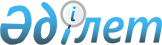 Об утверждении форм, предназначенных для свода административных данных по мониторингу состояния кадров государственной службы в Республике Казахстан
					
			Утративший силу
			
			
		
					Приказ Председателя Агентства Республики Казахстан по делам государственной службы и противодействию коррупции от 12 декабря 2018 года № 276. Зарегистрирован в Министерстве юстиции Республики Казахстан 21 декабря 2018 года № 17987. Утратил силу приказом Председателя Агентства Республики Казахстан по делам государственной службы от 4 декабря 2019 года № 205.
      Сноска. Утратил силу приказом Председателя Агентства РК по делам государственной службы от 04.12.2019 № 205 (вводится в действие по истечении десяти календарных дней после дня его первого официального опубликования).
      В соответствии с подпунктом 2) пункта 3 статьи 16 Закона Республики Казахстан от 19 марта 2010 года "О государственной статистике" и подпунктом 3) пункта 2 статьи 5 Закона Республики Казахстан от 23 ноября 2015 года "О государственной службе Республики Казахстан" ПРИКАЗЫВАЮ:
      1. Утвердить:
      1) форму, предназначенную для сбора административных данных "Отчет по мониторингу состояния кадров государственной службы Республики Казахстан", согласно приложению 1 к настоящему приказу;
      2) форму, предназначенную для сбора административных данных "Отчет о государственных служащих, уволенных с государственной службы по отрицательным мотивам", согласно приложению 2 к настоящему приказу;
      3) форму, предназначенную для сбора административных данных "Отчет о выпускниках Академии государственного управления при Президенте Республики Казахстан", согласно приложению 3 к настоящему приказу;
      4) форму, предназначенную для сбора административных данных "Отчет о выпускниках международной стипендии "Болашак", согласно приложению 4 к настоящему к приказу.
      2. Признать утратившим силу приказ Председателя Агентства Республики Казахстан по делам государственной службы от 12 декабря 2013 года № 06-7/181 "Об утверждении форм, предназначенных для сбора административных данных "Отчеты о сотрудниках государственных органов, прошедших переподготовку и повышение квалификации"" (зарегистрирован в Реестре государственной регистрации нормативных правовых актов за № 9065, опубликован в газете "Казахстанская правда" от 13 марта 2014 года № 49 (27670).
      3. Департаменту государственной службы Агентства в установленном законодательством порядке обеспечить:
      1) государственную регистрацию настоящего приказа в Министерстве юстиции Республики Казахстан;
      2) в течение десяти календарных дней со дня государственной регистрации настоящего приказа направление его копии на казахском и русском языках в Республиканское государственное предприятие на праве хозяйственного ведения "Республиканский центр правовой информации" Министерства юстиции Республики Казахстан для официального опубликования и включения в Эталонный контрольный банк нормативных правовых актов Республики Казахстан;
      3) размещение настоящего приказа на интернет-ресурсе Агентства Республики Казахстан по делам государственной службы и противодействию коррупции.
      4. Контроль за исполнением настоящего приказа возложить на заместителя Председателя Агентства Республики Казахстан по делам государственной службы и противодействию коррупции, курирующего вопросы государственной службы.
      5. Настоящий приказ вводится в действие по истечении десяти календарных дней после дня его первого официального опубликования.
      "СОГЛАСОВАН"
Комитет по статистике
Министерства национальной экономики
Республики Казахстан
_____________________________
"__" __________ 2018 года Форма, предназначенная для сбора административных данных "Отчет по мониторингу состояния кадров государственной службы Республики Казахстан"
      Отчетный период: __ квартал 20___ г.
      Индекс: форма 1-М
      Периодичность: ежеквартально
      Круг лиц, представляющих информацию:
      центральные государственные органы, их ведомства, территориальные подразделения центральных государственных органов и их ведомств, местные исполнительные органы, аппараты маслихатов и ревизионных комиссий областей, городов республиканского значения, столицы, территориальные подразделения Агентства Республики Казахстан по делам государственной службы и противодействию коррупции.
      Куда представляется форма:
      центральные государственные органы, их ведомства, а также территориальные подразделения Агентства Республики Казахстан по делам государственной службы и противодействию коррупции – в Агентство Республики Казахстан по делам государственной службы и противодействию коррупции;
      территориальные подразделения центральных государственных органов и их ведомств, местные исполнительные органы, аппараты маслихатов и ревизионных комиссий областей, городов республиканского значения, столицы – в территориальные подразделения Агентства Республики Казахстан по делам государственной службы и противодействию коррупции.
      Срок представления:
      центральные государственные органы, их ведомства, а также территориальные подразделения Агентства Республики Казахстан по делам государственной службы и противодействию коррупции – в Агентство Республики Казахстан по делам государственной службы и противодействию коррупции не позднее 5-го числа месяца, следующего за отчетным кварталом;
      территориальные подразделения центральных государственных органов и их ведомств, местные исполнительные органы, аппараты маслихатов и ревизионных комиссий областей, городов республиканского значения, столицы – в территориальные подразделения Агентства Республики Казахстан по делам государственной службы и противодействию коррупции не позднее 1-го числа месяца, следующего за отчетным кварталом.
      Руководитель государственного органа
________________________________________________________________________________
                         (фамилия, имя, отчество (при его наличии))
Исполнитель: ___________________________________________________________________
                         (фамилия, имя, отчество (при его наличии))
Дата подписания "___" _____________ 20__ года Пояснение по заполнению формы, предназначенной для сбора административных данных "Отчет по мониторингу состояния кадров государственной службы Республики Казахстан"
      1. Настоящее пояснение определяет единые требования по заполнению формы "Отчета по мониторингу состояния кадров государственной службы Республики Казахстан" (далее – Форма отчета).
      2. Форма отчета разработана в целях ведения мониторинга состояния кадрового состава политических и административных государственных служащих (далее – служащие);
      3. Форма отчета заполняется и предоставляется с нарастающим итогом на основании данных первичного учета.
      4. Форму отчета подписывает руководитель государственного органа, а в случае его отсутствия – лицо, исполняющее его обязанности.
      5. В столбце 1 Формы отчета указываются категории должностей государственных служащих согласно Реестру должностей политических и административных государственных служащих, утвержденных Указом Президента Республики Казахстан от 29 декабря 2015 года № 150 (далее – Реестр).
      6. В столбце 2 Формы отчета указываются должности служащих согласно Реестру.
      7. В столбце 3 Формы отчета указываются данные по штатной численности служащих.
      Под штатной численностью понимается численность служащих государственного органа, лимитированная каким-либо нормативным правовым актом.
      8. В столбце 4 Формы отчета указываются данные о низовой должности.
      9. В столбце 5 Формы отчета указываются данные по фактической численности государственных служащих.
      Данные в столбце 4 не могут превышать данные столбца 3.
      10. В столбце 6 Формы отчета указывается количество мужчин из фактической численности государственных служащих.
      11. В столбце 7 Формы отчета указывается количество женщин из фактической численности государственных служащих.
      12. В столбце 8 Формы отчета указывается количество вакантных должностей.
      13. В столбце 9 Формы отчета указывается, в том числе количество временных вакансий.
      14. В столбце 10 Формы отчета указывается количество должностей, вакантных в течение года (суммирует данные столбцов 11-12, указываются все должности, бывшие незанятыми более 1 дня в течение года).
      15. В столбце 11 Формы отчета указывается количество вакансий до трех месяцев.
      16. В столбце 12 Формы отчета указывается количество вакансий более трех месяцев.
      17. В столбце 13 Формы отчета указывается количество вакансий с отсутствием кандидатов, принявших участие в конкурсе.
      18. В столбце 14 Формы отчета указывается количество вакансий с отсутствием кандидатов, получивших положительное решение конкурсной комиссии.
      19. В столбце 15 Формы отчета указываются иные причины.
      20. В столбце 16 Формы отчета указывается количество служащих, отсутствующих по уважительным причинам (суммирует данные столбцов 17-20).
      21. В столбце 17 Формы отчета указывается количество служащих, вышедших в отпуск по рождению и уходу за ребенком.
      22. В столбце 18 Формы отчета указывается количество служащих, вышедших в учебный отпуск.
      23. В столбце 19 Формы отчета указывается количество служащих, отсутствующих вследствие заболевания (более двух месяцев подряд). 24. В столбце 20 Формы отчета указывается количество служащих, отсутствующих по другим причинам.
      25. В столбце 21 Формы отчета указывается количество служащих, исполняющих обязанности временно отсутствующих государственных служащих.
      26. В столбце 22 Формы отчета указывается количество служащих, временно исполняющих обязанности на период специальной проверки.
      27. В столбце 23 Формы отчета указывается количество служащих, временно исполняющих обязанности в период создания государственного органа.
      28. В столбце 24 Формы отчета указывается количество прикомандированных государственных служащих.
      29. В столбце 25 Формы отчета указывается количество прикомандированных государственных служащих в государственные органы.
      30. В столбце 26 Формы отчета указывается количество прикомандированных государственных служащих в международные организации.
      31. В столбце 27 Формы отчета указывается количество прикомандированных государственных служащих в загранучреждения.
      32. В столбце 28 Формы отчета указывается количество прикомандированных государственных служащих в иные организации.
      33. В столбце 29 Формы отчета указывается количество государственных служащих по возрасту (суммирует данные столбцов 30-34).
      34. В столбцах с 30 по 34 указывается возрастной состав до 22 лет (включительно), от 23 до 29 лет (включительно), с 30 лет до 39 лет (включительно), с 40 лет до 49 лет (включительно), от 50 лет и выше.
      35. В столбце 35 Формы отчета указывается средний возраст государственных служащих.
      36. В столбце 36 Формы отчета указывается количество государственных служащих предпенсионного возраста (суммирует данные столбцов 37-40).
      37. В столбце 37 Формы отчета указывается количество мужчин предпенсионного возраста (1 год до пенсии).
      38. В столбце 38 Формы отчета указывается количество женщин предпенсионного возраста (1 год до пенсии).
      39. В столбце 39 Формы отчета указывается количество мужчин предпенсионного возраста (2 года до пенсии).
      40. В столбце 40 Формы отчета указывается количество женщин предпенсионного возраста (2 года до пенсии).
      41. В столбце 41 Формы отчета указываются лица, достигшие пенсионного возраста, пребывание которых на государственной службе продлено в соответствии с законодательством (суммирует данные столбцов 42-43).
      42. В столбцах с 42 по 43 указывается количество мужчин, женщин.
      43. В столбце 44 Формы отчета указывается количество людей с ограниченными возможностями (суммирует данные столбцов 45-46).
      44. В столбцах с 45 по 46 указывается количество мужчин, женщин.
      45. В столбце 47 Формы отчета указывается количество государственных служащих, получивших поощрение с начала года (суммирует данные столбцов 48-55).
      46. В столбце 48 Формы отчета указывается количество единовременных денежных вознаграждений.
      47. В столбце 49 Формы отчета указывается количество объявленных благодарностей.
      48. В столбце 50 Формы отчета указывается количество награждений ценным подарком.
      49. В столбце 51 Формы отчета указывается количество награждений грамотой.
      50. В столбце 52 Формы отчета указывается количество присвоений почетных званий.
      51. В столбце 53 Формы отчета указывается количество награждений ведомственными наградами.
      52. В столбце 54 Формы отчета указывается количество награждений государственными наградами.
      53. В столбце 55 Формы отчета указывается иное.
      54. В столбце 56 Формы отчета указывается количество государственных служащих, привлеченных к дисциплинарной ответственности с начала года (суммирует данные столбцов 57-63).
      55. В столбце 57 Формы отчета указывается количество замечаний.
      56. В столбце 58 Формы отчета указывается количество выговоров.
      57. В столбце 59 Формы отчета указывается количество строгих выговоров.
      58. В столбце 60 Формы отчета указывается количество предупреждений о неполном служебном соответствии.
      59. В столбце 61 Формы отчета указывается количество понижений в государственной должности.
      60. В столбце 62 Формы отчета указывается количество увольнений с занимаемой государственной должности.
      61. В столбце 63 Формы отчета указывается иное.
      62. В столбце 64 Формы отчета указывается количество государственных служащих по образованию (суммирует данные столбцов 65-67).
      63. В столбце 65 Формы отчета указывается количество государственных служащих по основному среднему образованию (заполняется только при отсутствии у служащего послесреднего или высшего образования).
      64. В столбце 66 Формы отчета указывается количество государственных служащих с среднее профессиональным, среднее техническим образованием, послесредним образованием (заполняется только если отсутствует высшее образование).
      65. В столбце 67 Формы отчета указывается количество государственных служащих с высшим образованием (суммирует данные столбцов 68-81).
      66. В столбцах с 68 по 81 указывается количество государственных служащих соответствующих одной из представленных специальностей высшего образования (образование; гуманитарные науки; право; искусство; социальные науки, экономика и бизнес; естественные науки; технические науки и технологии; сельскохозяйственные науки; услуги; военное дело и безопасность; здравоохранение и социальное обеспечение (медицина); ветеринария; иное).
      67. В столбце 82 Формы отчета указывается количество государственных служащих с послевузовским образованием (суммирует данные столбцов 99-102, 107, 112, 117).
      68. В столбце 83 Формы отчета указывается количество государственных служащих, имеющих более одного высшего образования (суммирует данные столбцов 84, 90, 96).
      69. В столбце 84 Формы отчета указывается количество государственных служащих, имеющих второе высшее образование (суммирует данные столбцов 85-89).
      70. В столбцах с 85 по 89 указывается количество государственных служащих, соответствующих одной из представленных специальностей высшего образования (экономика и бизнес; право; технические науки и технологии; образование; иное).
      71. В столбце 90 Формы отчета указывается количество государственных служащих, имеющих третье высшее образование (суммирует данные столбцов 91-95).
      72. В столбцах с 91 по 95 указывается количество государственных служащих, соответствующих одной из представленных специальностей высшего образования (экономика и бизнес; право; технические науки и технологии; образование; иное).
      73. В столбце 96 Формы отчета указывается количество государственных служащих, имеющих четыре и более высших образования.
      74. В столбце 97 Формы отчета указывается количество государственных служащих, окончивших Академию государственного управления при Президенте Республики Казахстан (суммирует данные столбцов 98-103).
      75. В столбцах с 98 по 103 указывается количество государственных служащих, имеющих ученую степень: в столбце 98 - менеджер государственного управления, в столбце 99 - степень магистра, в столбце 100 - кандидат наук, в столбце 101 - доктор философии (PHD), в столбце 102 - доктор наук, в столбце 103 - иное).
      76. В столбце 104 Формы отчета указывается количество государственных служащих – выпускников международной стипендии "Болашак" (суммирует данные столбцов 105-107, 110).
      77. В столбце 105 Формы отчета указывается количество государственных служащих, прошедших стажировку.
      78. В столбце 106 Формы отчета указывается количество государственных служащих, получивших высшее образование.
      79. В столбце 107 Формы отчета указывается количество государственных служащих, имеющих послевузовское образование (суммирует данные столбцов 108-109).
      80. В столбцах с 108 по 109 указывается количество государственных служащих, имеющих образование: в столбце 108 - магистратура, в столбце 109 - докторантура.
      81. В столбце 110 Формы отчета указывается количество государственных служащих, имеющих иное образование.
      82. В столбце 111 Формы отчета указывается количество государственных служащих, имеющих послевузовское образование в иных учебных заведениях Республики Казахстан (суммирует данные столбцов 112-113).
      83. В столбцах с 112 по 113 указывается количество государственных служащих, имеющих образование: в столбце 112 - магистратура, в столбце 113 - докторантура.
      84. В столбце 114 Формы отчета указывается количество государственных служащих, имеющих зарубежное образование (суммирует данные столбцов 115-116).
      85. В столбце 115 Формы отчета указывается количество государственных служащих, имеющих зарубежное высшее образование.
      86. В столбце 116 Формы отчета указывается количество государственных служащих, имеющих зарубежное послевузовское образование (суммирует данные столбцов 117-118).
      87. В столбцах с 117 по 118 указывается количество государственных служащих, имеющих образование: в столбце 117 - магистратура, в столбце 118 - докторантура.
      88. В столбце 119 Формы отчета указывается количество государственных служащих, имеющих ученую степень (суммирует данные столбцов 120-121).
      89. В столбцах с 120 по 121 указывается количество государственных служащих, имеющих образование: в столбце 120 - кандидат наук, в столбце 121 -доктор наук.
      90. В столбце 122 Формы отчета указывается количество государственных служащих, имеющих ученое звание (суммирует данные столбцов 123-124).
      91. В столбцах с 123 по 124 указывается количество государственных служащих имеющих образование: в столбце 123 - ассоциированный профессор (доцент), в столбце 124 - профессор.
      92. В столбце 125 Формы отчета указывается стаж государственной службы (суммирует данные столбцов 126-139).
      93. В столбцах с 126 по 139 указывается количество государственных служащих, имеющих стаж государственной службы до одного года, от 1 до 2 лет, от 2 до 3 лет, от 3 до 5 лет, от 5 до 7 лет, от 7 до 9 лет, от 9 до 11 лет, от 11 до 14 лет, от 14 до 17 лет, от 17 до 20 лет, от 20 до 25 лет, от 25 до 30 лет, от 30 до 40 лет, более 40 лет.
      94. В столбце 140 Формы отчета указывается средний стаж государственной службы.
      95. В столбце 141 Формы отчета указывается стаж работы в занимаемой должности (суммирует данные столбцов 142-152).
      96. В столбцах с 142 по 152 указывается стаж работы в занимаемой должности до одного года, от 1 до 2 лет, от 2 до 4 лет, от 4 до 6 лет, от 6 до 8 лет, от 8 до 10 лет, от 10 до 12 лет, от 12 до 15 лет, от 15 до 20 лет, от 20 до 25 лет, более 25 лет.
      97. В столбце 153 Формы отчета указывается средний стаж в занимаемой должности.
      98. В столбце 154 Формы отчета указывается количество государственных служащих, проработавших в государственном органе более трех лет.
      99. В столбце 155 Формы отчета указывается количество всего сменившихся государственных служащих (суммирует данные столбцов 156, 179, 198, 209, 215-217, 220).
      100. В столбце 156 Формы отчета указывается количество всего сменившихся с назначением внутри государственного органа (суммирует данные столбцов 157, 158, 162-174, 177, 178).
      101. В столбце 157 Формы отчета указывается количество сменившихся с назначением внутри государственного органа на другие должности по конкурсу.
      102. В столбце 158 Формы отчета указывается количество сменившихся с назначением внутри государственного органа на другие должности в порядке перевода (суммирует данные столбцов 159-161).
      103. В столбцах с 159 по 161 указывается количество сменившихся с назначением внутри государственного органа: в столбце 159 - на нижестоящую должность, в столбце 160 - на равнозначную должность, в столбце 161 - на вышестоящую должность.
      104. В столбце 162 Формы отчета указывается количество сменившихся с назначением внутри государственного органа на политическую государственную должность.
      105. В столбце 163 Формы отчета указывается количество сменившихся с назначением внутри государственного органа в связи с избранием или назначением в депутаты.
      106. В столбце 164 Формы отчета указывается количество сменившихся с назначением внутри государственного органа на административную государственную должность корпуса "А".
      107. В столбце 165 Формы отчета указывается количество сменившихся с назначением внутри государственного органа политических служащих на административную государственную должность корпуса "Б".
      108. В столбце 166 Формы отчета указывается количество сменившихся с назначением внутри государственного органа служащих корпуса "А" на административную государственную должность корпуса "Б".
      109. В столбце 167 Формы отчета указывается количество сменившихся с назначением внутри государственного органа в прядке ротации.
      110. В столбце 168 Формы отчета указывается количество сменившихся с назначением внутри государственного органа местными представительными органами или избранием в соответствии с законами Республики Казахстан.
      111. В столбце 169 Формы отчета указывается количество сменившихся с назначением в правоохранительные органы.
      112. В столбце 170 Формы отчета указывается количество сменившихся с назначением в специальные органы.
      113. В столбце 171 Формы отчета указывается количество сменившихся с поступлением на воинскую службу.
      114. В столбце 172 Формы отчета указывается количество сменившихся с поступлением в судебные органы.
      115. В столбце 173 Формы отчета указывается количество сменившихся с назначением внутри государственного органа при преобразовании занимаемых государственных должностей в другие должности.
      116. В столбце 174 Формы отчета указывается количество сменившихся с назначением внутри государственного органа по результатам аттестации (суммирует данные столбцов 175-176).
      117. В столбцах с 175 по 176 указывается количество сменившихся с назначением внутри государственного органа: в столбце 175 - с повышением в должности, в столбце 176 - с понижением в должности.
      118. В столбце 177 Формы отчета указывается количество сменившихся с назначением внутри государственного органа по результатам оценки.
      119. В столбце 178 Формы отчета указывается иное.
      120. В столбце 179 Формы отчета указывается количество всего сменившихся с назначением в другие государственные органы (суммирует данные столбцов 180, 181, 185-197).
      121. В столбце 180 Формы отчета указывается количество сменившихся с назначением в другие государственные органы по конкурсу.
      122. В столбце 181 Формы отчета указывается количество всего сменившихся с назначением в другие государственные органы в порядке перевода (суммирует данные столбцов 182-184).
      123. В столбцах с 182 по 184 указывается количество сменившихся с назначением в другие государственные органы: в столбце 182 - на нижестоящую должность, в столбце 183 - на равнозначную должность, в столбце 184 - на вышестоящую должность.
      124. В столбце 185 Формы отчета указывается количество всего сменившихся с назначением в другие государственные органы на политическую государственную должность.
      125. В столбце 186 Формы отчета указывается количество всего сменившихся в связи с избранием или назначением в депутаты.
      126. В столбце 187 Формы отчета указывается количество всего сменившихся с назначением в другие государственные органы на административную государственную должность корпуса "А".
      127. В столбце 188 Формы отчета указывается количество всего сменившихся с назначением в другие государственные органы политических служащих на административную государственную должность корпуса "Б".
      128. В столбце 189 Формы отчета указывается количество всего сменившихся с назначением в другие государственные органы служащих корпуса "А" на административную должность корпуса "Б".
      129. В столбце 190 Формы отчета указывается количество всего сменившихся с назначением в другие государственные органы в порядке ротации.
      130. В столбце 191 Формы отчета указывается количество всего сменившихся с назначением в другие государственные органы местными представительными органами или избранием в соответствии с законами Республики Казахстан.
      131. В столбце 192 Формы отчета указывается количество всего сменившихся с назначением в правоохранительные органы.
      132. В столбце 193 Формы отчета указывается количество всего сменившихся с назначением в специальные органы.
      133. В столбце 194 Формы отчета указывается количество всего сменившихся с поступлением на воинскую службу.
      134. В столбце 195 Формы отчета указывается количество всего сменившихся с назначением в судебные органы.
      135. В столбце 196 Формы отчета указывается количество всего сменившихся с назначением в другие государственные органы при реорганизации или ликвидации (упразднения) государственного органа.
      136. В столбце 197 Формы отчета указывается иное.
      137. В столбце 198 Формы отчета указывается количество всего сменившихся с увольнением с должности по отрицательным мотивам (суммирует данные столбцов 199-202).
      138. В столбцах с 199 по 202 указывается количество сменившихся по отрицательным мотивам: в столбце 199 - с совершением коррупционного правонарушения, в столбце 200 - с совершением этического проступка, дискредитирующего государственную службу, в столбце 201 - с наложением дисциплинарного взыскания в виде увольнения, в столбце 202 - с другими отрицательными причинами.
      139. В столбце 203 Формы отчета указывается количество всего сменившихся по чистой сменяемости (уход с системы государственной службы по собственному желанию) (суммирует данные столбцов 204-207).
      140. В столбцах с 204 по 207 указывается количество сменившихся по чистой сменяемости: в столбце 204 - с уходом в частный сектор, в столбце 205 - с уходом в организации квазигосударственного сектора, в столбце 206 - с подачей в отставку, в столбце 207 - с иными причинами (по собственному желанию).
      141. В столбце 208 Формы отчета указывается количество уволенных по отрицательным результатам аттестации.
      142. В столбце 209 Формы отчета указывается количество уволенных по результатам оценки.
      143. В столбце 210 Формы отчета указывается количество уволенных по итогам не прохождения испытательного срока (суммирует данные столбцов 211-212).
      144. В столбцах с 211 по 212 указывается количество уволенных по итогам непрохождения испытательного срока: в столбце 211 - впервые принятых, в столбце 212 - вновь принятых.
      145. В столбце 213 Формы отчета указывается количество всего уволенных по другим причинам (суммирует данные столбцов 214-226).
      146. В столбцах с 214 по 226 указывается количество всего уволенных: в столбце 214 - с уходом на пенсию, в столбце 215 - с реорганизацией государственного органа, в столбце 216 - с упразднением (ликвидацией) государственного органа, в столбце 217 - с сокращением штата, в столбце 218 - с болезнью, в столбце 219 - со смертью, в столбце 220 - с выходом на работу основного служащего, в столбце 221 - с истечением срока трудового договора, в столбце 222 - с истечением срока полномочий, в столбце 223 - с преобразованием занимаемых государственных должностей в другие, в столбце 224 - утрата гражданства Республики Казахстан, в столбце 225 - по решению вышестоящего руководства, в столбце 226 – иное.
      147. В столбце 227 Формы отчета указывается количество уволенных в первый год поступления на государственную службу.
      148. В столбце 228 Формы отчета указывается количество уволенных по результатам специальной проверки.
      149. В столбце 229 Формы отчета указывается количество всего назначенных на вакантные должности (суммирует данные столбцов 230, 246).
      150. В столбце 230 Формы отчета указывается количество занявших политические должности (суммирует данные столбцов 231-232).
      151. В столбцах с 231 по 232 указывается количество занявших политические должности мужчины, женщины.
      152. В столбце 233 Формы отчета указывается количество служащих, занявших политические должности, ранее работавших (суммирует данные столбцов 234-245).
      153. В столбцах с 234 по 245 указывается количество занявших политические должности, ранее работавших: в столбце 234 - на политических государственных должностях, в столбце 235 - на административной государственной должности корпуса "А", в столбце 236 - на административной государственной должности корпуса "Б", в столбце 237 - в квазигосударственном секторе, в столбце 238 - в бюджетных организациях, в столбце 239 - в частном секторе, в столбце 240 - в правоохранительных органах, в столбце 241 - в специальных органах, в столбце 242 - на воинской службе, в столбце 243 - в судебных органах, в столбце 244 - безработные, в столбце 245 - иные.
      154. В столбце 246 Формы отчета указывается количество занявших административные государственные должности (суммирует данные столбцов 249, 271, 286, 293, 300, 304).
      155. В столбцах с 247 по 248 указывается количество мужчин, женщин.
      156. В столбце 249 Формы отчета указывается количество принятых по результатам конкурсов (суммирует данные столбцов 250, 251, 254).
      157. В столбце 250 Формы отчета указывается количество принятых по итогам внутренних конкурсов среди служащих данного государственного органа.
      158. В столбце 251 Формы отчета указывается количество принятых по итогам внутренних конкурсов среди служащих всех государственных органов (суммирует данные столбцов 252-253).
      159. В столбцах с 252 по 253 указывается количество принятых по итогам внутренних конкурсов среди служащих всех государственных органов: в столбце 252 - в данном государственном органе, в столбце 253 - в других государственных органах.
      160. В столбце 254 Формы отчета указывается количество принятых по итогам общих конкурсов (суммирует данные столбцов 255-266).
      161. В столбцах с 255 по 266 указывается количество принятых по итогам общих конкурсов: в столбце 255 - в правоохранительных органах, в столбце 256 - в специальных органах, в столбце 257 - на воинской службе, в столбце 258 - в судебных органах, в столбце 259 - в квазигосударственном секторе, в столбце 260 - в частном секторе, в столбце 261 - в бюджетных организациях, в столбце 262 - в данном государственном органе, в столбце 263 - в другом государственном органе, в столбце 264 – безработные, в столбце 265 - выпускники высших учебных заведений текущего года, не имеющие стажа государственной службы, в столбце 266 - другие.
      162. В столбце 267 Формы отчета указывается количество назначенных на низовую должность (общий конкурс).
      163. В столбце 268 Формы отчета указывается количество впервые принятых (общий конкурс).
      164. В столбце 269 Формы отчета указывается количество вновь принятых (общий конкурс).
      165. В столбце 270 Формы отчета указывается количество служащих, подлежащих ротации в текущем году.
      166. В столбце 271 Формы отчета указывается количество служащих, назначенных в порядке ротации из числа подлежащих (суммирует данные столбцов 272, 277).
      167. В столбце 272 Формы отчета указывается количество назначенных служащих, подлежавших плановой ротации (суммирует данные столбцов 273-276).
      168. В столбцах с 273 по 276 указывается количество назначенных служащих, подлежавших плановой ротации: в столбце 273 - межуровневая ("центр-регион", "регион-центр"), в столбце 274 - межрегиональная ("регион-регион"), в столбце 275 - межсекторальная ("центр-центр"), в столбце 276 – внутрирегиональная ("область - район", "район - область", "область - область", "район - район").
      169. В столбце 277 Формы отчета указывается количество назначенных служащих, подлежавших внеплановой ротации (суммирует данные столбцов 278-281).
      170. В столбцах с 278 по 281 указывается количество назначенных служащих, подлежавших внеплановой ротации: в столбце 278 - межуровневая ("центр-регион", "регион-центр"), в столбце 279 - межрегиональная ("регион-регион"), в столбце 280 - межсекторальная ("центр-центр"), в столбце 281 –внутрирегиональная ("область - район", "район - область", "область - область", "район - район").
      171. В столбце 282 Формы отчета указывается количество служащих, срок пребывания которых на должности продлен в соответствии с законодательством.
      172. В столбце 283 Формы отчета указывается количество ротированных служащих, которым предоставлено служебное жилье.
      173. В столбце 284 Формы отчета указывается количество ротированных служащих, имеющих собственное жилье по месту ротации.
      174. В столбце 285 Формы отчета указывается количество служащих, ротация которых не связана с переездом в другую местность.
      175. В столбце 286 Формы отчета указывается количество назначенных в порядке перевода (суммирует данные столбцов 287-289).
      176. В столбцах с 287 по 289 указывается количество назначенных в порядке перевода: в столбце 287 - из загранучреждений, в столбце 288 - из других государственных органов.
      177. В столбце 289 Формы отчета указывается количество назначенных внутри государственного органа (суммирует данные столбцов 290-292).
      178. В столбцах с 290 по 292 указывается количество назначенных внутри государственного органа: в столбце 290 - на вышестоящие, в столбце 291 - на нижестоящие, в столбце 292 - на равнозначные должности.
      179. В столбце 293 Формы отчета указывается количество занявшие административные должности вне конкурсного отбора в соответствии со статьей 15 Закона "О государственной службе Республики Казахстан" (суммирует данные столбцов 294-299).
      180. В столбцах с 294 по 299 указывается количество занявших административные должности вне конкурсного отбора: в столбце 294 - судьи, в столбце 295 - депутаты Парламента, в столбце 296 - депутаты маслихатов, работающие на постоянной основе, в столбце 297 - политические государственные служащие, в столбце 298 - международные служащие, в столбце 299 - с административной должности корпуса "А" на административную должность корпуса "Б".
      181. В столбце 300 Формы отчета указывается количество назначенных на административные должности вне конкурсного отбора в соответствии с пунктом 4 статьи 29 Закона "О государственной службе Республики Казахстан" (суммирует данные столбцов 301-303).
      182. В столбцах с 301 по 303 указывается количество назначенных на административные должности вне конкурсного отбора: в столбце 301 -помощники, в столбце 302 - советники, в столбце 303 - пресс-секретари.
      183. В столбце 304 Формы отчета указывается количество назначенных по другим причинам (суммирует данные столбцов 305-311).
      184. В столбцах с 305 по 311 указывается количество назначенных по другим причинам: в столбце 305 - по итогам выборов, в столбце 306 - по решению маслихата, в столбце 307 - принятые из кадрового резерва корпуса "А", в столбце 308 - по результатам аттестации, в столбце 309 - прикомандированные в соответствии со статьей 39 Закона "О государственной службе Республики Казахстан", в столбце 310 - назначенные при реорганизации, ликвидации и в связи с изменением штатной структуры государственного органа, в столбце 311 - иное.
      185. В столбце 312 Формы отчета указывается количество служащих, которым назначался испытательный срок в текущем году (суммирует данные столбцов 313-314).
      186. В столбцах с 313 по 314 указывается количество служащих, которым назначался испытательный срок в текущем году: в столбце 313 - впервые принятые, в столбце 314 - вновь принятые.
      187. В столбце 315 Формы отчета указывается количество служащих, проходящих испытательный срок на момент предоставления отчета (из числа лиц, которым испытательный срок назначался в текущем году) (суммирует данные столбцов 316, 319).
      188. В столбце 316 Формы отчета указывается количество впервые принятых служащих, проходящих испытательный срок на момент предоставления отчета (суммирует данные столбцов 317-318).
      189. В столбцах с 317 по 318 указывается количество впервые принятых служащих, проходящих испытательный срок на момент предоставления отчета: в столбце 317 – с испытательным сроком до 3-х месяцев, в столбце 318 – с испытательным сроком до 6-ти месяцев.
      190. В столбце 319 Формы отчета указывается количество вновь принятых служащих, проходящих испытательный срок на момент предоставления отчета (суммирует данные столбцов 320-321).
      191. В столбцах с 320 по 321 указывается количество вновь принятых служащих, проходящих испытательный срок на момент предоставления отчета: в столбце 320 - с испытательным сроком до 3-х месяцев, в столбце 321 - с испытательным сроком до 6-ти месяцев.
      192. В столбце 322 Формы отчета указывается количество служащих, успешно прошедших испытательный срок (из числа лиц, которым испытательный срок назначался в текущем году) (суммирует данные столбцов 323, 326).
      193. В столбце 323 Формы отчета указывается количество впервые принятых служащих, успешно прошедших испытательный срок (суммирует данные столбцов 324-325).
      194. В столбцах с 324 по 325 указывается количество впервые принятых служащих, успешно прошедших испытательный срок: в столбце 324 – с испытательным сроком до 3-х месяцев, в столбце 325 – с испытательным сроком до 6-ти месяцев.
      195. В столбце 326 Формы отчета указывается количество вновь принятых служащих, успешно прошедших испытательный срок (суммирует данные столбцов 327-328).
      196. В столбцах с 327 по 328 указывается количество вновь принятых служащих, успешно прошедших испытательный срок: в столбце 327 - с испытательным сроком до 3-х месяцев, в столбце 328 - с испытательным сроком до 6-ти месяцев.
      197. В столбце 329 Формы отчета указывается количество служащих, за которыми закреплены (закреплялись) наставники в текущем году (из числа лиц, которым испытательный срок назначался в текущем году). 198. В столбце 330 Формы отчета указывается количество служащих, подлежащих переподготовке в текущем году (суммирует данные столбцов 334, 338).
      199. В столбце 331 Формы отчета указывается количество прошедших переподготовку, из числа подлежащих (суммирует данные столбцов 335, 339).
      200. В столбце 332 Формы отчета указывается количество прошедших переподготовку в Академии государственного управления при Президенте Республики Казахстан, из числа подлежащих (суммирует данные столбов 336, 340).
      201. В столбце 333 Формы отчета указывается количество прошедших переподготовку в филиалах Академии государственного управления при Президенте Республики Казахстан, из числа подлежащих (суммирует данные столбцов 337, 341).
      202. В столбце 334 Формы отчета указывается количество подлежащих переподготовке из числа впервые поступивших.
      203. В столбце 335 Формы отчета указывается количество прошедших переподготовку из числа впервые поступивших (суммирует данные столбцов 336-337).
      204. В столбцах с 336 по 337 указывается количество прошедших переподготовку из числа впервые поступивших: в столбце 336 - в Академии государственного управления при Президенте Республики Казахстан, в столбце 337 - в филиалах Академии государственного управления при Президенте Республики Казахстан.
      205. В столбце 338 Формы отчета указывается количество подлежащих переподготовке из числа впервые назначенных на руководящую должность корпуса "Б".
      206. В столбце 339 Формы отчета указывается количество прошедших переподготовку из числа впервые назначенных на руководящую должность корпуса "Б" (суммирует данные столбцов 340-341).
      207. В столбцах с 340 по 341 указывается количество прошедших переподготовку из числа впервые назначенных на руководящую должность корпуса "Б": в столбце 340 - в Академии государственного управления при Президенте Республики Казахстан, в столбце 341 - в филиалах Академии государственного управления при Президенте Республики Казахстан.
      208. В столбце 342 Формы отчета указывается количество служащих, подлежащих повышению квалификации в текущем году.
      209. В столбце 343 Формы отчета указывается количество служащих, прошедших повышение квалификации (суммирует данные столбцов 344-348).
      210. В столбцах с 344 по 348 указывается количество служащих, прошедших повышение квалификации: в столбце 344 - в Академии государственного управления при Президенте Республики Казахстан, в столбце 345 - в филиалах Академии государственного управления при Президенте Республики Казахстан, в столбце 346 - в подведомственных организациях образования, в столбце 347 - в других организациях образования, в столбце 348 - в зарубежных организациях образования.
      211. В столбце 349 Формы отчета указывается количество служащих, подлежащих стажировке в текущем году.
      212. В столбце 350 Формы отчета указывается количество служащих, прошедших стажировку.
      213. В столбце 351 Формы отчета указывается количество служащих по национальному составу (суммирует данные столбцов 352-408).
      214. В столбцах с 352 по 408 указывается количество служащих, имеющих указанные национальности: казахи, русские, украинцы, татары, немцы, узбеки, уйгуры, корейцы, белорусы, поляки, азербайджанцы, башкиры, молдаване, абазины, чеченцы, осетины, чуваши, таджики, карачайцы, ингуши, мордовцы, марийцы, лезгины, армяне, туркмены, киргизы, удмурты, литовцы, греки, балкары, болгары, каракалпаки, калмыки, курды, грузины, иранцы, евреи, дунгане, хемшили, буряты, адыгейцы, румыны, итальянцы, турки, шорцы, ассирийцы, кистинцы, китайцы, бангладеш, даргинцы, венгры, аварцы, кумыки, дагестанцы, кумандины, иные (с указанием конкретной нации в пояснительной записке), количество лиц, не указавших свою национальность.
      215. В столбцах с 409 по 560 указываются сведения по внутреннему конкурсу среди государственных служащих данного государственного органа.
      216. В столбце 409 Формы отчета указывается количество объявленных вакансий по завершенным конкурсным процедурам.
      217. В столбце 410 Формы отчета указывается количество повторно объявленных вакансий.
      218. В столбце 411 Формы отчета указывается количество участников конкурсов (далее – участники) (суммирует данные столбцов 412-413).
      219. В столбцах с 412 по 413 указывается количество участников в разрезе: женщины/мужчины.
      220. В столбце 414 Формы отчета указывается состав участников по возрасту (суммирует данные столбцов 415-419).
      221. В столбцах с 415 по 419 указывается количество участников по возрасту: в столбце 415 - до 22 лет (включительно), в столбце 416 - от 23 до 29 лет (включительно), в столбце 417 - с 30 до 39 лет (включительно), в столбце 418 - с 40 до 49 лет (включительно), в столбце 419 - от 50 лет и выше.
      222. В столбце 420 Формы отчета указывается средний возраст.
      223. В столбце 421 Формы отчета указывается состав участников по уровню занимаемых должностей (суммирует данные столбцов 422-424).
      224. В столбце 422 Формы отчета указывается количество участников на момент участия в конкурсе, занимающих вышестоящую должность (по отношению к должности на которую претендуют).
      225. В столбце 423 Формы отчета указывается количество участников на момент участия в конкурсе, занимающих равнозначную должность (по отношению к должности на которую претендуют).
      226. В столбце 424 Формы отчета указывается количество участников на момент участия в конкурсе, занимающих нижестоящую должность (по отношению к должности на которую претендуют).
      227. В столбце 425 Формы отчета указывается состав участников по образованию (суммирует данные столбцов 426-428).
      228. В столбце 426 Формы отчета указывается количество участников с основным средним образованием.
      229. В столбце 427 Формы отчета указывается количество участников со средним профессиональным, средним техническим образованием, послесредним образованием.
      230. В столбце 428 Формы отчета указывается количество участников с высшим образованием (суммирует данные столбцов 429-442).
      231. В столбцах с 429 по 442 указывается количество участников, соответствующих одной из представленных специальностей высшего образования (образование; гуманитарные науки; право; искусство; социальные науки, экономика и бизнес; естественные науки; технические науки и технологии; сельскохозяйственные науки; услуги; военное дело и безопасность; здравоохранение и социальное обеспечение (медицина); ветеринария; прочее).
      232. В столбце 443 Формы отчета указывается количество участников, имеющих более одного высшего образования.
      233. В столбце 444 Формы отчета указывается количество участников, имеющих послевузовское образование (суммирует данные столбцов 445-446).
      234. В столбцах с 445 по 446 указывается количество участников, имеющих степень: в столбце 445 - магистратура, в столбце 446 - докторантура.
      235. В столбце 447 Формы отчета указывается количество участников, окончивших Академию государственного управления при Президенте Республики Казахстан.
      236. В столбце 448 Формы отчета указывается количество участников, имеющих зарубежное образование.
      237. В столбце 449 Формы отчета указывается количество участников – выпускников международной стипендии "Болашак".
      238. В столбце 450 Формы отчета указывается количество участников, имеющих ученую степень (суммирует данные столбцов 451-452).
      239. В столбцах с 451 по 452 указывается количество участников, имеющих ученую степень: в столбце 451 - кандидат наук, в столбце 452 - доктор наук.
      240. В столбце 453 Формы отчета указывается количество участников, имеющих ученое звание (суммирует данные столбцов 454-455).
      241. В столбцах с 454 по 455 указывается количество участников, имеющих степень: в столбце 454 - ассоциированный профессор (доцент), в столбце 455 - профессор.
      242. В столбце 456 Формы отчета указывается состав участников по стажу государственной службы (суммирует данные строк 457-470).
      243. В столбцах с 457 по 470 указывается количество служащих, имеющих стаж государственной службы до одного года, от 1 до 2 лет, от 2 до 3 лет, от 3 до 5 лет, от 5 до 7 лет, от 7 до 9 лет, от 9 до 11 лет, от 11 до 14 лет, от 14 до 17 лет, от 17 до 20 лет, от 20 до 25 лет, от 25 до 30 лет, от 30 до 40 лет, более 40 лет.
      244. В столбце 471 Формы отчета указывается средний стаж государственной службы.
      245. В столбце 472 Формы отчета указывается конкурс на одно место.
      246. В столбце 473 Формы отчета указывается количество лиц, назначенных по результатам конкурсов (суммирует данные столбцов 474-475).
      247. В столбцах с 474 по 475 указывается количество лиц, назначенных по результатам конкурсов, в разрезе: женщины/мужчины.
      248. В столбце 476 Формы отчета указывается состав лиц, назначенных по результатам конкурса, по возрасту (суммирует данные столбцов 477-481).
      249. В столбцах с 477 по 481 указывается количество лиц, назначенных по результатам конкурса, по возрасту: в столбце 477 - до 22 лет (включительно), в столбце 478 - от 23 до 29 лет (включительно), в столбце 479 - с 30 лет до 39 лет (включительно), в столбце 480 - с 40 лет до 49 лет (включительно), в столбце 481 - от 50 лет и выше.
      250. В столбце 482 Формы отчета указывается средний возраст лиц, назначенных по результатам конкурса.
      251. В столбце 483 Формы отчета указывается состав лиц, назначенных по результатам конкурса, по уровню занимаемых должностей (суммирует данные столбцов 484-486).
      252. В столбцах с 484 по 486 указывается количество лиц, ранее работавших: в столбце 484 - на вышестоящих должностях, в столбце 485 - на равнозначных должностях, в столбце 486 - на нижестоящих должностях.
      253. В столбце 487 Формы отчета указывается состав лиц, назначенных по результатам конкурса, по образованию (суммирует данные столбцов 488-490).
      254. В столбце 488 Формы отчета указывается количество лиц, назначенных по результатам конкурса, с основным средним образованием.
      255. В столбце 489 Формы отчета указывается количество лиц, назначенных по результатам конкурса, со средним профессиональным, средним техническим образованием, послесредним образованием.
      256. В столбце 490 Формы отчета указывается количество лиц, назначенных по результатам конкурса, с высшим образованием (суммирует данные столбцов 491-504).
      257. В столбцах с 491 по 504 указывается состав победителей, соответствующих одной из представленных специальностей высшего образования (образование; гуманитарные науки; право; искусство; социальные науки, экономика и бизнес; естественные науки; технические науки и технологии; сельскохозяйственные науки; услуги; военное дело и безопасность; здравоохранение и социальное обеспечение (медицина); ветеринария; прочее).
      258. В столбце 505 Формы отчета указывается количество победителей, имеющих более одного высшего образования.
      259. В столбце 506 Формы отчета указывается количество победителей, имеющих послевузовское образование (суммирует данные столбцов 507-508).
      260. В столбцах с 507 по 508 указывается количество победителей, имеющих послевузовское образование: в столбце 507 - магистратура, в столбце 508 - докторантура.
      261. В столбце 509 Формы отчета указывается количество победителей, окончивших Академию государственного управления при Президенте Республики Казахстан.
      262. В столбце 510 Формы отчета указывается количество победителей, имеющих зарубежное образование.
      263. В столбце 511 Формы отчета указывается количество победителей – выпускников международной стипендии "Болашак".
      264. В столбце 512 Формы отчета указывается количество победителей, имеющих ученую степень (суммирует данные столбцов 513-514).
      265. В столбцах с 513 по 514 указывается количество победителей, имеющих ученую степень: в столбце 513 - кандидат наук, в столбце 514 - доктор наук.
      266. В столбце 515 Формы отчета указывается количество победителей, имеющих ученое звание (суммирует данные столбцов 516-517).
      267. В столбцах с 516 по 517 указывается количество победителей, имеющих ученое звание: в столбце 516 - ассоциированный профессор (доцент), в столбце 517 - профессор.
      268. В столбце 518 Формы отчета указывается состав лиц, назначенных по результатам конкурса, по стажу государственной службы (суммирует данные столбцов 519-532).
      269. В столбцах с 519 по 532 указывается состав лиц, назначенных по результатам конкурса, по стажу государственной службы: до одного года, от 1 до 2 лет, от 2 до 3 лет, от 3 до 5 лет, от 5 до 7 лет, от 7 до 9 лет, от 9 до 11 лет, от 11 до 14 лет, от 14 до 17 лет, от 17 до 20 лет, от 20 до 25 лет, от 25 до 30 лет, от 30 до 40 лет, более 40 лет.
      270. В столбце 533 Формы отчета указывается средний стаж государственной службы лиц, назначенных по результатам конкурса.
      271. В столбце 534 Формы отчета указывается количество вакансий, не занятых в ходе конкурсов (суммирует данные столбцов 535-539).
      272. В столбце 535 Формы отчета указывается количество вакансий, не занятых в ходе конкурсов в связи с отсутствием кандидатов.
      273. В столбце 536 Формы отчета указывается количество вакансий, не занятых в ходе конкурсов, в связи с несоответствием кандидатов квалификационным требованиям.
      274. В столбце 537 Формы отчета указывается количество вакансий, не занятых в ходе конкурсов, в связи с отсутствием кандидатов, получившие положительное решение конкурсной комиссии (по итогам собеседования).
      275. В столбце 538 Формы отчета указывается количество вакансий, не занятых в ходе конкурсов, в связи с отказом кандидатов, получивших положительное решение конкурсной комиссии, от занятия должности.
      276. В столбце 539 Формы отчета указывается количество вакансий, не занятых в ходе конкурсов, по другим причинам.
      277. В столбце 540 Формы отчета указывается количество должностей, по которым конкурсы проведены с участием наблюдателей и экспертов.
      278. В столбце 541 Формы отчета указывается количество наблюдателей и экспертов (суммирует данные столбцов 542-550), в том числе.
      279. В столбцах 542-550 указывается количество наблюдателей и экспертов: в столбце 542 - депутаты Парламента, в столбце 543 - депутаты маслихатов, в столбце 544 – средства массовой информации, в столбце 545 - общественные объединения (неправительственные организации), в столбце 546 - политические партии, в столбце 547 - коммерческие организации, в столбце 548 - государственные органы, в столбце 549 - уполномоченный орган или его территориальное подразделение, в столбце 550 - другие.
      280. В столбце 551 Формы отчета указывается количество обжалованных решений конкурсных комиссий (суммирует данные столбцов 552-553).
      281. В столбцах с 552 по 553 указывается количество обжалованных решений конкурсных комиссий: в столбце 552 - в уполномоченном органе или его территориальном подразделении, в столбце 553 - в судебном органе.
      282. В столбце 554 Формы отчета указываются итоги рассмотрения жалоб (суммирует данные столбцов 555, 558).
      283. В столбце 555 Формы отчета указываются итоги рассмотрения жалоб в уполномоченном органе или его территориальном подразделении (суммирует данные столбцов 556-557).
      284. В столбцах с 556 по 557 указываются итоги рассмотрения жалоб в уполномоченном органе или его территориальном подразделении: в столбце 556 – количество отмененных решений конкурсных комиссий, в столбце 557 – количество решений конкурсных комиссий, оставленных без изменений.
      285. В столбце 558 Формы отчета указывается итоги рассмотрения жалоб в суде (суммирует данные столбцов 559-560).
      286. В столбцах с 559 по 560 указывается количество итоги рассмотрения жалоб в суде: в столбце 559 - количество отмененных решений конкурсных комиссий, в столбце 560 - количество решений конкурсных комиссий, оставленных без изменений.
      287. В столбцах с 561 по 730 указываются сведения по внутреннему конкурсу среди государственных служащих всех государственных органов.
      288. В столбце 561 Формы отчета указывается количество объявленных вакансий по завершенным конкурсным процедурам.
      289. В столбце 562 Формы отчета указывается количество повторно объявленных вакансий.
      290. В столбце 563 Формы отчета указывается количество участников (суммирует данные столбцов 564-565).
      291. В столбцах с 564 по 565 указывается количество участников в разрезе: женщины/мужчины.
      292. В столбце 566 Формы отчета указывается состав участников по возрасту (суммирует данные столбцов 567-571).
      293. В столбцах с 567 по 571 указывается количество участников по возрасту: в столбце 567 - до 22 лет (включительно), в столбце 568 - от 23 до 29 лет (включительно), в столбце 569 -с 30 лет до 39 лет (включительно), в столбце 570 - с 40 лет до 49 лет (включительно), в столбце 571 - от 50 лет и выше.
      294. В столбце 572 Формы отчета указывается средний возраст участников.
      295. В столбце 573 Формы отчета указывается состав участников по месту работы (суммирует данные столбцов 574-581).
      296. В столбцах с 574 по 581 указывается количество участников по месту работы: в столбце 574 - служащие данного государственного органа, в столбце 575 - служащие центральных государственных органов, в столбце 576 - служащие местных исполнительных и представительных органов, в столбце 577 - служащие территориальных подразделений государственных органов, в столбце 578 - сотрудники правоохранительных органов, в столбце 579 - сотрудники специальных государственных органов, в столбце 580 – с воинской службы, в столбце 581 – с судебных органов.
      297. В столбце 582 Формы отчета указывается состав участников по уровню занимаемых должностей (суммирует данные столбцов 583-585).
      298. В столбце 583 Формы отчета указывается количество участников, на момент участия в конкурсе занимающих вышестоящую должность (по отношению к должности на которую претендуют).
      299. В столбце 584 Формы отчета указывается количество участников, на момент участия в конкурсе занимающих равнозначную должность (по отношению к должности на которую претендуют).
      300. В столбце 585 Формы отчета указывается количество участников, на момент участия в конкурсе занимающих нижестоящую должность (по отношению к должности на которую претендуют).
      301. В столбце 586 Формы отчета указывается состав участников по образованию (суммирует данные столбцов 587-589).
      302. В столбце 587 Формы отчета указывается количество участников с основным средним образованием.
      303. В столбце 588 Формы отчета указывается количество участников со средним профессиональным, средним техническим образованием, послесредним образованием.
      304. В столбце 589 Формы отчета указывается количество участников с высшим образованием (суммирует данные столбцов 590-603).
      305. В столбцах с 590 по 603 указывается состав участников, соответствующих одной из представленных специальностей высшего образования (образование; гуманитарные науки; право; искусство; социальные науки, экономика и бизнес; естественные науки; технические науки и технологии; сельскохозяйственные науки; услуги; военное дело и безопасность; здравоохранение и социальное обеспечение (медицина); ветеринария; прочее).
      306. В столбце 604 Формы отчета указывается количество участников, имеющих более одного высшего образования.
      307. В столбце 605 Формы отчета указывается количество участников, имеющих послевузовское образование (суммирует данные столбцов 606-607).
      308. В столбцах с 606 по 607 указывается количество участников, имеющих степень: в столбце 606 - магистратура, в столбце 607 - докторантура.
      309. В столбце 608 Формы отчета указывается количество участников, окончивших Академию государственного управления при Президенте Республики Казахстан.
      310. В столбце 609 Формы отчета указывается количество участников, имеющих зарубежное образование.
      311. В столбце 610 Формы отчета указывается количество участников – выпускников международной стипендии "Болашак".
      312. В столбце 611 Формы отчета указывается количество участников, имеющих ученую степень (суммирует данные столбцов 612-613).
      313. В столбцах с 612 по 613 указывается количество участников, имеющих ученую степень: в столбце 612 - кандидат наук, в столбце 613 - доктор наук.
      314. В столбце 614 Формы отчета указывается количество участников, имеющих ученое звание (суммирует данные столбцов 615-616).
      315. В столбцах с 615 по 616 указывается количество участников, имеющих ученое звание: в столбце 615 - ассоциированный профессор (доцент), в столбце 616 - профессор.
      316. В столбце 617 Формы отчета указывается состав участников по стажу государственной службы (суммирует данные столбцов 618-631).
      317. В столбцах с 618 по 631 указывается состав участников по стажу государственной службы: до одного года, от 1 до 2 лет, от 2 до 3 лет, от 3 до 5 лет, от 5 до 7 лет, от 7 до 9 лет, от 9 до 11 лет, от 11 до 14 лет, от 14 до 17 лет, от 17 до 20 лет, от 20 до 25 лет, от 25 до 30 лет, от 30 до 40 лет, более 40 лет.
      318. В столбце 632 Формы отчета указывается средний стаж участника.
      319. В столбце 633 Формы отчета указывается конкурс на одно место.
      320. В столбце 634 Формы отчета указывается количество лиц, назначенных по результатам конкурса (суммирует данные столбцов 635-636).
      321. В столбцах с 635 по 636 указывается количество лиц, назначенных по результатам конкурса, в разрезе: женщины/мужчины.
      322. В столбце 637 Формы отчета указывается состав лиц, назначенных по результатам конкурса, по возрасту (суммирует данные столбцов 638-642).
      323. В столбцах с 638 по 642 указывается количество лиц, назначенных по результатам конкурса, по возрасту: в столбце 638 - до 22 лет (включительно), в столбце 639 - от 23 до 29 лет (включительно), в столбце 640 - с 30 лет до 39 лет (включительно), в столбце 641 - с 40 лет до 49 лет (включительно), в столбце 642 - от 50 лет и выше.
      324. В столбце 643 Формы отчета указывается средний возраст лиц, назначенных по результатам конкурса.
      325. В столбце 644 Формы отчета указывается состав лиц, назначенных по результатам конкурса, по месту работы (суммирует данные столбцов 645-652).
      326. В столбцах с 645 по 652 указывается количество лиц, назначенных по результатам конкурса, по месту работы: в столбце 645 - служащие данного государственного органа, в столбце 646 - служащие центральных аппаратов государственных органов, в столбце 647 - служащие местных органов, в столбце 648 - служащие территориальных подразделений государственных органов, в столбце 649 – сотрудники правоохранительных органов, в столбце 650 – сотрудники специальных государственных органов, в столбце 651 – с воинской службы, в столбце 652 – с судебных органов.
      327. В столбце 653 Формы отчета указывается состав лиц, назначенных по результатам конкурса, по уровню занимаемых должностей (суммирует данные строк 654-656).
      328. В столбце 654 Формы отчета указывается количество лиц, назначенных по результатам конкурса, ранее работавших на вышестоящих должностях.
      329. В столбце 655 Формы отчета указывается количество лиц, назначенных по результатам конкурса, ранее работавших на равнозначных должностях.
      330. В столбце 656 Формы отчета указывается количество лиц, назначенных по результатам конкурса, ранее работавших на нижестоящих должностях.
      331. В столбце 657 Формы отчета указывается состав лиц, назначенных по результатам конкурса, по образованию (суммирует данные столбцов 664-666).
      332. В столбце 658 Формы отчета указывается количество лиц, назначенных по результатам конкурса, с основным средним образованием .
      333. В столбце 659 Формы отчета указывается количество лиц, назначенных по результатам конкурса, со средним профессиональным, средним техническим образованием, послесредним образованием.
      334. В столбце 660 Формы отчета указывается количество лиц, назначенных по результатам конкурса, с высшим образованием (суммирует данные столбцов 661-674).
      335. В столбцах с 661 по 674 указывается состав победителей, соответствующих одной из представленных специальностей высшего образования (образование; гуманитарные науки; право; искусство; социальные науки, экономика и бизнес; естественные науки; технические науки и технологии; сельскохозяйственные науки; услуги; военное дело и безопасность; здравоохранение и социальное обеспечение (медицина); ветеринария; прочее).
      336. В столбце 675 Формы отчета указывается количество победителей, имеющих более одного высшего образования.
      337. В столбце 676 Формы отчета указывается количество победителей с послевузовским образованием (суммирует данные столбцов 677-678).
      338. В столбцах с 677 по 678 указывается количество победителей, имеющих степень: в столбце 677 - магистратура, в столбце 678 - докторантура.
      339. В столбце 679 Формы отчета указывается количество победителей, окончивших Академию государственного управления при Президенте Республики Казахстан.
      340. В столбце 680 Формы отчета указывается количество победителей, имеющих зарубежное образование.
      341. В столбце 681 Формы отчета указывается количество победителей – выпускников международной стипендии "Болашак".
      342. В столбце 682 Формы отчета указывается количество победителей, имеющих ученую степень (суммирует данные столбцов 683-684).
      343. В столбцах с 683 по 684 указывается количество победителей, имеющих ученую степень: в столбце 683 - кандидат наук, в столбце 684 - доктор наук.
      344. В столбце 685 Формы отчета указывается количество победителей, имеющих ученое звание (суммирует данные столбцов 686-687).
      345. В столбцах с 686 по 687 указывается количество победителей, имеющих ученое звание: в столбце 686 - ассоциированный профессор (доцент), в столбце 687 - профессор.
      346. В столбце 688 Формы отчета указывается состав лиц, назначенных по результатам конкурса, по стажу государственной службы (суммирует данные столбцов 689-702).
      347. В столбцах с 689 по 702 указывается состав лиц, назначенных по результатам конкурса, по стажу государственной службы: до одного года, от 1 до 2 лет, от 2 до 3 лет, от 3 до 5 лет, от 5 до 7 лет, от 7 до 9 лет, от 9 до 11 лет, от 11 до 14 лет, от 14 до 17 лет, от 17 до 20 лет, от 20 до 25 лет, от 25 до 30 лет, от 30 до 40 лет, более 40 лет.
      348. В столбце 703 Формы отчета указывается средний стаж лиц, назначенных по результатам конкурса,.
      349. В столбце 704 Формы отчета указывается количество вакансий, не занятых в ходе конкурсов (суммирует данные столбцов 705-709).
      350. В столбце 705 Формы отчета указывается количество вакансий, не занятых в ходе конкурсов, в связи с отсутствием кандидатов, подавших документы.
      351. В столбце 706 Формы отчета указывается количество вакансий, не занятых в ходе конкурсов, в связи с несоответствием кандидатов квалификационным требованиям.
      352. В столбце 707 Формы отчета указывается количество вакансий, не занятых в ходе конкурсов, в связи с отсутствием кандидатов, получившие положительное решение конкурсной комиссии (по итогам собеседования).
      353. В столбце 708 Формы отчета указывается количество вакансий, не занятых в ходе конкурсов, в связи с отказом кандидатов, получивших положительное решение конкурсной комиссии, от занятия должности.
      354. В столбце 709 Формы отчета указывается количество вакансий, не занятых в ходе конкурсов, по другим причинам.
      355. В столбце 710 Формы отчета указывается количество, должностей по которым конкурсы проведены с участием наблюдателей и экспертов.
      356. В столбце 711 Формы отчета указывается количество наблюдателей и экспертов (суммирует данные столбцов 712-720).
      357. В столбцах 712-720 указывается количество наблюдателей и экспертов: в столбце 712 - депутаты Парламента, в столбце 713 - депутаты маслихатов, в столбце 714 – средства массовой информации, в столбце 715 - общественные объединения (неправительственные организации), в столбце 716 - политические партии, в столбце 717 - коммерческие организации, в столбце 718 – государственные органы, в столбце 719 - уполномоченный орган или его территориальное подразделение, в столбце 720 - иное.
      358. В столбце 721 Формы отчета указывается количество обжалованных решений конкурсных комиссий (суммирует данные столбцов 722-723).
      359. В столбцах с 722 по 723 указывается количество обжалованных решений конкурсных комиссий: в столбце 722 - в уполномоченном органе или его территориальном подразделении, в столбце 723 - в судебном порядке.
      360. В столбце 724 Формы отчета указываются итоги рассмотрения жалоб (суммирует данные столбцов 725, 728).
      361. В столбце 725 Формы отчета указываются итоги рассмотрения жалоб в уполномоченном органе или его территориальном подразделении (суммирует данные столбцов 726-727).
      362. В столбцах с 726 по 727 указывается итоги рассмотрения жалоб в уполномоченном органе или его территориальном подразделении: в столбце 726 - количество отмененных решений конкурсных комиссий, в столбце 727 - количество решений конкурсных комиссий, оставленных без изменений.
      363. В столбце 728 Формы отчета указывается итоги рассмотрения жалоб в суде (суммирует данные столбцов 729-730).
      364. В столбцах с 729 по 730 указывается итоги рассмотрения жалоб в суде: в столбце 729 - количество отмененных решений конкурсных комиссий, в столбце 730 - количество решений конкурсных комиссий, оставленных без изменений.
      365. В столбцах с 731 по 912 указываются сведения по итогам общего конкурса.
      366. В столбце 731 Формы отчета указывается количество объявленных вакансий по завершенным конкурсным процедурам.
      367. В столбце 732 Формы отчета указывается количество объявленных вакансий на низовые должности.
      368. В столбце 733 Формы отчета указывается количество повторно объявленных вакансий.
      369. В столбце 734 Формы отчета указывается количество повторно объявленных вакансий на низовые должности.
      370. В столбце 735 Формы отчета указывается количество участников (суммирует данные столбцов 736-737).
      371. В столбцах с 736 по 737 указывается количество участников в разрезе: женщины/мужчины.
      372. В столбце 738 Формы отчета указывается количество участников на низовые должности.
      373. В столбце 739 Формы отчета указывается состав участников по возрасту (суммирует данные столбцов 740-744).
      374. В столбцах с 740 по 744 указывается состав участников по возрасту: в столбце 740 - до 22 лет (включительно), в столбце 741 - от 23 до 29 лет (включительно), в столбце 742 -с 30 лет до 39 лет (включительно), в столбце 743 - с 40 лет до 49 лет (включительно), в столбце 744 - от 50 лет и выше.
      375. В столбце 745 Формы отчета указывается средний возраст участников.
      376. В столбце 746 Формы отчета указывается состав участников по месту работы (суммирует данные столбцов 747-754, 756-757).
      377. В столбце 747 Формы отчета указывается количество участников, являющихся служащими данного государственного органа.
      378. В столбце 748 Формы отчета указывается количество участников, являющихся служащими центральных аппаратов государственных органов.
      379. В столбце 749 Формы отчета указывается количество участников, являющихся служащими местных органов.
      380. В столбце 750 Формы отчета указывается количество участников, являющихся служащими территориальных подразделений государственных органов.
      381. В столбце 751 Формы отчета указывается количество участников из квазигосударственного сектора.
      382. В столбце 752 Формы отчета указывается количество участников из частного сектора.
      383. В столбце 753 Формы отчета указывается количество участников из бюджетных организаций.
      384. В столбце 754 Формы отчета указывается количество участников, являющихся выпускниками высших учебных заведений текущего года.
      385. В столбце 755 Формы отчета указывается количество выпускников, окончивших высшие учебные заведения с отличием, из числа участников, являющихся выпускниками высших учебных заведений текущего года.
      386. В столбце 756 Формы отчета указывается количество участников, являющихся безработными.
      387. В столбце 757 Формы отчета указывается количество других участников.
      388. В столбце 758 Формы отчета указывается состав участников по образованию (суммирует данные столбцов 759-761).
      389. В столбце 759 Формы отчета указывается количество участников с основным средним образованием.
      390. В столбце 760 Формы отчета указывается количество участников со средним профессиональным, средним техническим образованием, послесредним образованием.
      391. В столбце 761 Формы отчета указывается количество участников с высшим образованием (суммирует данные столбцов 762-775).
      392. В столбцах с 762 по 775 указывается состав участников, соответствующих одной из представленных специальностей высшего образования (образование; гуманитарные науки; право; искусство; социальные науки, экономика и бизнес; естественные науки; технические науки и технологии; сельскохозяйственные науки; услуги; военное дело и безопасность; здравоохранение и социальное обеспечение (медицина); ветеринария; прочее).
      393. В столбце 776 Формы отчета указывается количество участников, имеющих более одного высшего образования.
      394. В столбце 777 Формы отчета указывается количество участников, имеющих послевузовское образование (суммирует данные столбцов 778-779).
      395. В столбцах с 778 по 779 указывается количество участников, имеющих степень: в столбце 778 - магистратура, в столбце 779 - докторантура.
      396. В столбце 780 Формы отчета указывается количество участников, окончивших Академию государственного управления при Президенте Республики Казахстан.
      397. В столбце 781 Формы отчета указывается количество участников, имеющих зарубежное образование.
      398. В столбце 782 Формы отчета указывается количество участников – выпускников международной стипендии "Болашак".
      399. В столбце 783 Формы отчета указывается количество участников, имеющих ученую степень (суммирует данные столбцов 784-785).
      400. В столбцах с 784 по 785 указывается количество участников, имеющих ученую степень: в столбце 784 - кандидат наук, в столбце 785 - доктор наук.
      401. В столбце 786 Формы отчета указывается количество участников, имеющих ученое звание (суммирует данные столбцов 787-788).
      402. В столбцах с 787 по 788 указывается количество участников, имеющих ученое звание: в столбце 787 - ассоциированный профессор (доцент), в столбце 788 - профессор.
      403. В столбце 789 Формы отчета указывается состав участников по стажу государственной службы (суммирует данные столбцов 790-804).
      404. В столбцах с 790 по 804 указывается состав участников по стажу государственной службы: не имеют стаж государственной службы, до 1 года, от 1 до 2 лет, от 2 до 3 лет, от 3 до 5 лет, от 5 до 7 лет, от 7 до 9 лет, от 9 до 11 лет, от 11 до 14 лет, от 14 до 17 лет, от 17 до 20 лет, от 20 до 25 лет, от 25 до 30 лет, от 30 до 40 лет, более 40 лет.
      405. В столбце 805 Формы отчета указывается средний стаж участников.
      406. В столбце 806 Формы отчета указывается конкурс на одно место.
      407. В столбце 807 Формы отчета указывается количество участников на низовые должности.
      408. В столбце 808 Формы отчета указывается количество лиц, назначенных по результатам конкурса (суммирует данные столбцов 809-810).
      409. В столбцах с 809 по 810 указывается количество лиц, назначенных по результатам конкурса, в разрезе: женщины/мужчины.
      410. В столбце 811 Формы отчета указывается количество лиц, назначенных по результатам конкурса, на низовые должности.
      411. В столбце 812 Формы отчета указывается состав лиц, назначенных по результатам конкурса, по возрасту (суммирует данные столбцов 813-817).
      412. В столбцах с 813 по 817 указывается количество лиц, назначенных по результатам конкурса, по возрасту: в столбце 813 - до 22 лет (включительно), в столбце 814 - от 23 до 29 лет (включительно), в столбце 815 -с 30 лет до 39 лет (включительно), в столбце 816 - с 40 лет до 49 лет (включительно), в столбце 817 - от 50 лет и выше.
      413. В столбце 818 Формы отчета указывается средний возраст лиц, назначенных по результатам конкурса.
      414. В столбце 819 Формы отчета указывается состав лиц, назначенных по результатам конкурса, по месту работы (суммирует данные столбцов 820-824, 826, 828, 830, 832-833).
      415. В столбце 820 Формы отчета указывается количество лиц, назначенных по результатам конкурса, являющихся служащими данного государственного органа.
      416. В столбце 821 Формы отчета указывается количество лиц, назначенных по результатам конкурса, являющихся служащими центральных аппаратов государственных органов.
      417. В столбце 822 Формы отчета указывается количество лиц, назначенных по результатам конкурса, являющихся служащими местных органов.
      418. В столбце 823 Формы отчета указывается количество лиц, назначенных по результатам конкурса, являющихся служащими территориальных подразделений государственных органов.
      419. В столбце 824 Формы отчета указывается количество лиц, назначенных по результатам конкурса, из квазигосударственного сектора.
      420. В столбце 825 Формы отчета указывается количество лиц, назначенных на низовые должности, из квазигосударственного сектора.
      421. В столбце 826 Формы отчета указывается количество лиц, назначенных по результатам конкурса, из частного сектора.
      422. В столбце 827 Формы отчета указывается количество лиц, назначенных на низовые должности, из частного сектора.
      423. В столбце 828 Формы отчета указывается количество лиц, назначенных по результатам конкурса, из бюджетных организаций.
      424. В столбце 829 Формы отчета указывается количество лиц, назначенных на низовые должности, из бюджетных организаций.
      425. В столбце 830 Формы отчета указывается количество лиц, назначенных по результатам конкурса, являющихся выпускниками высших учебных заведений текущего года.
      426. В столбце 831 Формы отчета указывается количество лиц, закончивших высшие учебные заведения с отличием, из числа лиц, являющихся выпускниками высших учебных заведений текущего года.
      427. В столбце 832 Формы отчета указывается количество лиц, назначенных по результатам конкурса, являющихся безработными.
      428. В столбце 833 Формы отчета указывается количество других лиц, назначенных по результатам конкурса (в том числе внештатные работники государственных органов).
      429. В столбце 834 Формы отчета указывается количество служащих, назначенных по результатам конкурса, по уровню занимаемых должностей (суммирует данные столбцов 835-837).
      430. В столбце 835 Формы отчета указывается количество служащих, ранее работавших на вышестоящих должностях.
      431. В столбце 836 Формы отчета указывается количество служащих, ранее работавших на равнозначных должностях.
      432. В столбце 837 Формы отчета указывается количество служащих, ранее работавших на нижестоящих должностях.
      433. В столбце 838 Формы отчета указывается состав лиц, назначенных по результатам конкурса, по образованию (суммирует данные столбцов 839-841).
      434. В столбце 839 Формы отчета указывается количество лиц, назначенных по результатам конкурса, с основным средним образованием.
      435. В столбце 840 Формы отчета указывается количество лиц, назначенных по результатам конкурса, со средним профессиональным, средним техническим образованием, послесредним образованием.
      436. В столбце 841 Формы отчета указывается количество лиц, назначенных по результатам конкурса, с высшим образованием (суммирует данные столбцов 842-855).
      437. В столбцах с 842 по 855 указывается состав победителей, соответствующих одной из представленных специальностей высшего образования (образование; гуманитарные науки; право; искусство; социальные науки, экономика и бизнес; естественные науки; технические науки и технологии; сельскохозяйственные науки; услуги; военное дело и безопасность; здравоохранение и социальное обеспечение (медицина); ветеринария; прочее).
      438. В столбце 856 Формы отчета указывается количество победителей, имеющих более одного высшего образования.
      439. В столбце 857 Формы отчета указывается количество победителей, имеющих послевузовское образование (суммирует данные столбцов 858-859).
      440. В столбцах с 858 по 859 указывается количество победителей, имеющих степень: в столбце 858 - магистратура, в столбце 859 - докторантура.
      441. В столбце 860 Формы отчета указывается количество победителей, окончивших Академию государственного управления при Президенте Республики Казахстан.
      442. В столбце 861 Формы отчета указывается количество победителей, имеющих зарубежное образование.
      443. В столбце 862 Формы отчета указывается количество победителей – выпускников международной стипендии "Болашак".
      444. В столбце 863 Формы отчета указывается количество победителей, имеющих ученую степень (суммирует данные столбцов 864-865).
      445. В столбцах с 864 по 865 указывается количество победителей, имеющих ученую степень: в столбце 864 - кандидат наук, в столбце 865 - доктор наук.
      446. В столбце 866 Формы отчета указывается количество победителей, имеющих ученое звание (суммирует данные столбцов 867-868).
      447. В столбцах с 867 по 868 указывается количество победителей, имеющих ученое звание: в столбце 867 - ассоциорованный профессор (доцент), в столбце 868 - профессор.
      448. В столбце 869 Формы отчета указывается состав лиц, назначенных по результатам конкурса, по стажу государственной службы (суммирует данные столбцов 870-884).
      449. В столбцах с 870 по 884 указывается состав лиц, назначенных по результатам конкурса, по стажу государственной службы: не имеют стаж государственной службы, до 1 года, от 1 до 2 лет, от 2 до 3 лет, от 3 до 5 лет, от 5 до 7 лет, от 7 до 9 лет, от 9 до 11 лет, от 11 до 14 лет, от 14 до 17 лет, от 17 до 20 лет, от 20 до 25 лет, от 25 до 30 лет, от 30 до 40 лет, более 40 лет.
      450. В столбце 885 Формы отчета указывается средний стаж лиц, назначенных по результатам конкурса.
      451. В столбце 886 Формы отчета указывается количество вакансий, не занятых в ходе конкурсов (суммирует данные столбцов 887-891).
      452. В столбце 887 Формы отчета указывается количество вакансий, не занятых в ходе конкурсов в связи с отсутствием кандидатов, подавших документы.
      453. В столбце 888 Формы отчета указывается количество вакансий, не занятых в ходе конкурсов в связи с несоответствием кандидатов квалификационным требованиям.
      454. В столбце 889 Формы отчета указывается количество вакансий, не занятых в ходе конкурсов в связи с отсутствием кандидатов, получившие положительное решение конкурсной комиссии (по итогам собеседования).
      455. В столбце 890 Формы отчета указывается количество вакансий, не занятых в ходе конкурсов в связи с отказом кандидатов, получивших положительное решение конкурсной комиссии, от занятия должности.
      456. В столбце 891 Формы отчета указывается количество вакансий, не занятых в ходе конкурсов по другим причинам.
      457. В столбце 892 Формы отчета указывается количество должностей, по которым конкурсы проведены с участием наблюдателей и экспертов.
      458. В столбце 893 Формы отчета указывается количество наблюдателей и экспертов (суммирует данные столбцов 894-902).
      459. В столбцах 894-902 указывается количество наблюдателей и экспертов: в столбце 894 - депутаты Парламента, в столбце 895 - депутаты маслихатов, в столбце 896 – средства массовой информации, в столбце 897 - общественные объединения (неправительственные организации), в столбце 898 - политические партии, в столбце 899 - коммерческие организации, в столбце 900 – государственные органы, в столбце 901 - уполномоченный орган или его территориальное подразделение, в столбце 902 - иное.
      460. В столбце 903 Формы отчета указывается количество обжалованных решений конкурсных комиссий (суммирует данные столбцов 904-905).
      461. В столбцах 904-905 указываются количество обжалованных решений конкурсных комиссий: в столбце 904 - в уполномоченном органе или его территориальном подразделении, в столбце 905 - в судебном порядке.
      462. В столбце 906 Формы отчета указываются итоги рассмотрения жалоб (суммирует данные столбцов 907, 910).
      463. В столбце 907 Формы отчета указываются итоги рассмотрения жалоб в уполномоченном органе или его территориальном подразделении (суммирует данные столбцов 908-909).
      464. В столбце 908 Формы отчета указывается количество решений конкурсных комиссий, отмененных в уполномоченном органе или его территориальном подразделении.
      465. В столбце 909 Формы отчета указывается количество решений конкурсных комиссий, оставленных в уполномоченном органе или его территориальном подразделении без изменений.
      466. В столбце 910 Формы отчета указывается итоги рассмотрения жалоб в суде (суммирует данные столбцов 911-912).
      467. В столбцах 911-912 указываются количество жалоб, рассмотренных в суде: в столбце 911 - количество решений конкурсных комиссий, отмененных судом, в столбце 912 - количество решений конкурсных комиссий, оставлено без изменений. Форма, предназначенная для сбора административных данных "Отчет о государственных служащих, уволенных с государственной службы по отрицательным мотивам"
      Отчетный период: __ квартал 20___ г.
      Индекс: форма 2-М
      Периодичность: ежеквартально
      Круг лиц, представляющих информацию:
      центральные государственные органы, их ведомства, территориальные подразделения центральных государственных органов и их ведомств, местные исполнительные органы, аппараты маслихатов и ревизионных комиссий областей, городов республиканского значения, столицы, территориальные подразделения Агентства Республики Казахстан по делам государственной службы и противодействию коррупции.
      Куда представляется форма:
      центральные государственные органы, их ведомства, а также территориальные подразделения Агентства Республики Казахстан по делам государственной службы и противодействию коррупции – в Агентство Республики Казахстан по делам государственной службы и противодействию коррупции;
      территориальные подразделения центральных государственных органов и их ведомств, местные исполнительные органы, аппараты маслихатов и ревизионных комиссий областей, городов республиканского значения, столицы – в территориальные подразделения Агентства Республики Казахстан по делам государственной службы и противодействию коррупции.
      Срок представления:
      центральные государственные органы, их ведомства, а также территориальные подразделения Агентства Республики Казахстан по делам государственной службы и противодействию коррупции – в Агентство Республики Казахстан по делам государственной службы и противодействию коррупции не позднее 5-го числа месяца, следующего за отчетным кварталом;
      территориальные подразделения центральных государственных органов и их ведомств, местные исполнительные органы, аппараты маслихатов и ревизионных комиссий областей, городов республиканского значения, столицы – в территориальные подразделения Агентства Республики Казахстан по делам государственной службы и противодействию коррупции не позднее 1-го числа месяца, следующего за отчетным кварталом.
      Руководитель государственного органа
_________________________________________________________________________
                         (фамилия, имя, отчество (при его наличии))
Исполнитель: _____________________________________________________________
                         (фамилия, имя, отчество (при его наличии))
Дата подписания "___" _____________20__ года Пояснение по заполнению формы, предназначенной для сбора административных данных "Отчет о государственных служащих, уволенных с государственной службы по отрицательным мотивам"
      1. Настоящее пояснение определяет единые требования по заполнению формы "Отчета о государственных служащих, уволенных с государственной службы по отрицательным мотивам" (далее – Форма отчета).
      2. Форма отчета разработана в целях ведения мониторинга состояния кадрового состава политических и административных государственных служащих.
      3. Форма отчета заполняется и предоставляется с нарастающим итогом на основании данных первичного учета.
      4. Форму отчета подписывает руководитель государственного органа, а в случае его отсутствия – лицо, исполняющее его обязанности.
      5. В столбце 1 Формы отчета указывается нумерация строк (код строки).
      6. В столбце 2 Формы отчета указывается наименование государственного органа.
      7. В столбце 3 Формы отчета указывается фамилия имя отчество (при его наличии) государственного служащего, уволенного по отрицательным мотивам.
      8. В столбце 4 Формы отчета указывается полное наименование должности, занимаемой государственным служащим перед увольнением.
      9. В столбце 5 Формы отчета указывается категория должности в соответствии с Реестром должностей политических и административных государственных служащих, утвержденных Указом Президента Республики Казахстан от 29 декабря 2015 года №150.
      10. В столбце 6 Формы отчета указывается номер и дата приказа (распоряжения) об увольнении.
      11. В столбце 7 Формы отчета указывается дата увольнения.
      12. В столбце 8 Формы отчета указывается причина увольнения (коррупционные, дискредитирующие, дисциплинарные взыскания в виде увольнения, другие отрицательные мотивы, с указанием ссылки на норму законодательства).
      13. В строке "Итого" Формы отчета указывается сумма данных всех строк. Форма, предназначенная для сбора административных данных "Отчет о выпускниках Академии государственного управления при Президенте Республики Казахстан"
      Отчетный период: __ квартал 20___ г.
      Индекс: форма 3-М      
      Периодичность: ежеквартально
      Круг лиц, представляющих информацию:
      центральные государственные органы, их ведомства, территориальные подразделения центральных государственных органов и их ведомств, местные исполнительные органы, аппараты маслихатов и ревизионных комиссий областей, городов республиканского значения, столицы, территориальные подразделения Агентства Республики Казахстан по делам государственной службы и противодействию коррупции.
      Куда представляется форма:
      центральные государственные органы, их ведомства, а также территориальные подразделения Агентства Республики Казахстан по делам государственной службы и противодействию коррупции – в Агентство Республики Казахстан по делам государственной службы и противодействию коррупции;
      территориальные подразделения центральных государственных органов и их ведомств, местные исполнительные органы, аппараты маслихатов и ревизионных комиссий областей, городов республиканского значения, столицы – в территориальные подразделения Агентства Республики Казахстан по делам государственной службы и противодействию коррупции.
      Срок представления:
      центральные государственные органы, их ведомства, а также территориальные подразделения Агентства Республики Казахстан по делам государственной службы и противодействию коррупции – в Агентство Республики Казахстан по делам государственной службы и противодействию коррупции не позднее 5-го числа месяца, следующего за отчетным кварталом;
      территориальные подразделения центральных государственных органов и их ведомств, местные исполнительные органы, аппараты маслихатов и ревизионных комиссий областей, городов республиканского значения, столицы – в территориальные подразделения Агентства Республики Казахстан по делам государственной службы и противодействию коррупции не позднее 1-го числа месяца, следующего за отчетным кварталом.
      продолжение таблицы
      Руководитель государственного органа
_________________________________________________________________________
                         (фамилия, имя, отчество (при его наличии))
Исполнитель: _____________________________________________________________
                         (фамилия, имя, отчество (при его наличии))
Дата подписания "___" _____________ 20__ года Пояснение по заполнению формы, предназначенной для сбора административных данных "Отчет о выпускниках Академии государственного управления при Президенте Республики Казахстан"
      1. Настоящее пояснение определяет единые требования по заполнению формы "Отчета о выпускниках Академии государственного управления при Президента Республики Казахстан" (далее – Форма отчета).
      2. Форма отчета разработана в целях ведения мониторинга состояния кадрового состава политических и административных государственных служащих.
      3. Форма отчета заполняется и предоставляется с нарастающим итогом на основании данных первичного учета.
      4. Форму отчета подписывает руководитель государственного органа, а в случае его отсутствия – лицо, исполняющее его обязанности.
      5. В столбце 1 Формы отчета указывается нумерация строк (код строки).
      6. В столбце 2 Формы отчета указывается наименование государственного органа.
      7. В столбце 3 указывается фамилия имя отчество (полностью) выпускника Академии государственного управления при Президенте Республики Казахстан.
      8. В столбце 4 Формы отчета указывается дата рождения выпускника Академии государственного управления при Президенте Республики Казахстан.
      9. В столбце 5 Формы отчета указывается программа обучения.
      10. В столбце 6 Формы отчета указывается специальность.
      11. В столбце 7 Формы отчета указывается год поступления.
      12. В столбце 8 Формы отчета указывается год завершения обучения.
      13. В столбце 9 Формы отчета указывается занимаемая должность.
      14. В столбце 10 Формы отчета указывается категория должности.
      15. В столбце 11 Формы отчета указывается срок фактической отработки на государственной службе после завершения обучения (для поступивших по категории "государственный служащий").
      16. В столбце 12 Формы отчета указывается срок фактической отработки после завершения обучения в государственном органе, направившем на обучение (для поступивших по категории "государственный служащий").
      17. В столбце 13 Формы отчета указывается источник финансирования обучения (государственный бюджет, гранты неправительственных организаций, собственные средства).
      18. В строке "Итого" Формы отчета указывается сумма данных всех строк. Форма, предназначенная для сбора административных данных "Отчет о выпускниках международной стипендии "Болашак"
      Отчетный период: __ квартал 20___ г.
      Индекс: форма 4-М
      Периодичность: ежеквартально      
      Круг лиц, представляющих информацию:
      центральные государственные органы, их ведомства, территориальные подразделения центральных государственных органов и их ведомств, местные исполнительные органы, аппараты маслихатов и ревизионных комиссий областей, городов республиканского значения, столицы, территориальные подразделения Агентства Республики Казахстан по делам государственной службы и противодействию коррупции.
      Куда представляется форма:
      центральные государственные органы, их ведомства, а также территориальные подразделения Агентства Республики Казахстан по делам государственной службы и противодействию коррупции – в Агентство Республики Казахстан по делам государственной службы и противодействию коррупции;
      территориальные подразделения центральных государственных органов и их ведомств, местные исполнительные органы, аппараты маслихатов и ревизионных комиссий областей, городов республиканского значения, столицы – в территориальные подразделения Агентства Республики Казахстан по делам государственной службы и противодействию коррупции.
      Срок представления:
      центральные государственные органы, их ведомства, а также территориальные подразделения Агентства Республики Казахстан по делам государственной службы и противодействию коррупции – в Агентство Республики Казахстан по делам государственной службы и противодействию коррупции не позднее 5-го числа месяца, следующего за отчетным кварталом;
      территориальные подразделения центральных государственных органов и их ведомств, местные исполнительные органы, аппараты маслихатов и ревизионных комиссий областей, городов республиканского значения, столицы – в территориальные подразделения Агентства Республики Казахстан по делам государственной службы и противодействию коррупции не позднее 1-го числа месяца, следующего за отчетным кварталом.
      продолжение таблицы
      Примечание: Отчет предоставляется по выпускникам международной стипендии "Болашак", работающим на государственной службе на момент предоставления отчета.
      Руководитель государственного органа
_______________________________________________________________________
                         (фамилия, имя, отчество (при его наличии))
Исполнитель: ______________________________________________________________
                         (фамилия, имя, отчество (при его наличии))
Дата подписания "___" _____________ 20__ года Пояснение по заполнению формы, предназначенной для сбора административных данных "Отчет о выпускниках международной стипендии "Болашак""
      1. Настоящее пояснение определяет единые требования по заполнению формы "Отчета о выпускниках международной стипендии "Болашак"" (далее – Форма отчета).
      2. Форма отчета разработана в целях ведения мониторинга состояния кадрового состава политических и административных государственных служащих.
      3. Отчет предоставляется по выпускникам международной стипендии "Болашак", работающим на государственной службе на момент предоставления отчета.
      4. Форма отчета заполняется и предоставляется с нарастающим итогом на основании данных первичного учета.
      5. Форму отчета подписывает руководитель государственного органа, а в случае его отсутствия – лицо, исполняющее его обязанности.
      6. В столбце 1 Формы отчета указывается нумерация строк (код строки).
      7. В столбце 2 Формы отчета указывается наименование государственного органа.
      8. В столбце 3 Формы отчета указывается фамилия имя отчество (при его наличии) выпускника международной стипендии "Болашак".
      9. В столбце 4 Формы отчета указывается дата рождения выпускника международной стипендии "Болашак".
      10. В столбце 5 Формы отчета указывается страна обучения.
      11. В столбце 6 Формы отчета указывается наименование высшего учебного заведения, которое он окончил.
      12. В столбце 7 Формы отчета указывается программа обучения.
      13. В столбце 8 Формы отчета указывается специальность.
      14. В столбце 9 Формы отчета указывается год поступления.
      15. В столбце 10 Формы отчета указывается год завершения обучения.
      16. В столбце 11 Формы отчета указывается занимаемая должность.
      17. В столбце 12 Формы отчета указывается категория должности в соответствии с Реестром должностей политических и административных государственных служащих, утвержденных Указом Президента Республики Казахстан от 29 декабря 2015 года №150.
      18. В столбце 13 Формы отчета указывается срок фактической отработки после завершения обучения.
      19. В строке "Итого" Формы отчета указывается сумма данных всех строк.
					© 2012. РГП на ПХВ «Институт законодательства и правовой информации Республики Казахстан» Министерства юстиции Республики Казахстан
				
      Председатель Агентства
Республики Казахстан по
делам государственной службы
и противодействию коррупции 

А. Шпекбаев
Приложение 1
к приказу Председателя
Агентства Республики
Казахстан
по делам государственной
службы и противодействию
коррупции
от 12 декабря 2018 года № 276
№
Наименование столбца
1.
Категория в соответствии с Реестром
2.
Наименование должности в соответствии с Реестром
1."Численность государственных служащих"
1."Численность государственных служащих"
Численность
Численность
3.
Штатная численность государственных служащих
4.
в том числе низовые должности
5.
Фактическая численность государственных служащих (сумма столбцов 6-7), в том числе количество:
Гендерный состав
Гендерный состав
6.
мужчин
7.
женщин
Вакансии
Вакансии
8.
Количество вакантных должностей, в том числе:
9.
временные вакансии
10.
Количество должностей вакантных в течение года (сумма столбцов 11-12, указываются все должности, бывшие незанятыми более 1 дня в течение года), в том числе:
11.
до трех месяцев
12.
более трех месяцев (сумма столбцов 13-15), в том числе по причине:
13.
с отсутствием кандидатов, принявших участие в конкурсе
14.
с отсутствием кандидатов, получивших положительное решение конкурсной комиссии
15.
иные причины
Отсутствие по уважительным причинам и временное исполнение обязанностей
Отсутствие по уважительным причинам и временное исполнение обязанностей
16.
Количество отсутствующих по уважительным причинам (сумма столбцов 17-20), в том числе:
17.
отпуск по рождению и уходу за ребенком
18.
учебный отпуск
19.
вследствие заболевания (более двух месяцев подряд)
20.
по другим причинам
21.
Количество исполняющих обязанности временно отсутствующих государственных служащих 
22.
Количество временно исполняющих обязанности на период специальной проверки
23.
Количество временно исполняющих обязанности в период создания государственного органа
Прикомандирование
Прикомандирование
24.
Количество прикомандированных государственных служащих (сумма столбцов 25-28), в том числе:
25.
в государственные органы
26.
в международные организации
27.
в загранучреждения
28.
в иные организации
Возрастной состав
Возрастной состав
29.
Государственных служащих по возрасту (сумма столбцов 30-34), в том числе:
30.
до 22 лет (включительно)
31.
с 23 до 29 лет (включительно)
32.
с 30 до 39 лет (включительно)
33.
с 40 до 49 лет (включительно)
34.
от 50 лет и выше 
35.
Средний возраст
Предпенсионный возраст
Предпенсионный возраст
36.
Государственных служащих предпенсионного возраста (сумма столбцов 37-40), в том числе:
37.
мужчины 1 год до пенсии
38.
женщины 1 год до пенсии
39.
мужчины 2 года до пенсии
40.
женщины 2 года до пенсии
Пенсионный возраст
Пенсионный возраст
41.
Лица, достигшие пенсионного возраста, пребывание которых на государственной службе продлено соответствии с законодательством (сумма столбцов 42-43), в том числе:
42.
мужчин
43.
женщин
Государственные служащие с ограниченными возможностями
Государственные служащие с ограниченными возможностями
44.
Количество людей с ограниченными возможностями (сумма столбцов 45-46), в том числе:
45.
мужчин
46.
женщин
Поощрения
Поощрения
47.
Количество государственных служащих, получивших поощрение с начала года (сумма столбцов 48-55), в том числе
48.
единовременное денежное вознаграждение
49.
объявление благодарности
50.
награждение ценным подарком
51.
награждение грамотой
52.
присвоение почетного звания
53.
награждение ведомственными наградами
54.
награждение государственными наградами
55.
иное
Общая дисциплинарная практика
Общая дисциплинарная практика
56.
Количество государственных служащих, привлеченных к дисциплинарной ответственности с начала года (сумма столбцов 57-63), в том числе
57.
замечание
58.
выговор
59.
строгий выговор
60.
предупреждение о неполном служебном соответствии 
61.
понижение в государственной должности
62.
увольнение с занимаемой государственной должности
63.
иное
2."Образование"
2."Образование"
Уровни образования
Уровни образования
64.
Государственных служащих по образованию (сумма столбцов 65-67, должна соответствовать фактической численности в столбце 5), в том числе:
65.
Основное среднее образование (заполняется только при отсутствии у служащего послесреднего или высшего образования)
66.
Среднее профессиональное, среднее техническое образование, послесреднее образование (заполняется только если отсутствует высшее образование)
67.
Высшее образование (сумма столбцов 68-81, при наличии у служащего нескольких высших образований указывается только одно образование, соответствующее направлениям занимаемой должности), в том числе:
68.
образование
69.
гуманитарные науки
70.
право
71.
искусство
72.
социальные науки
73.
экономика и бизнес
74.
естественные науки
75.
технические науки и технологии
76.
сельскохозяйственные науки
77.
услуги
78.
военное дело и безопасность
79.
здравоохранение и социальное обеспечение (медицина)
80.
ветеринария
81.
иное
82.
Послевузовское образование (сумма столбцов 99-102, 107, 112, 117)
Имеющие более одного высшего образования
Имеющие более одного высшего образования
83.
Имеющие более одного высшего образования (сумма столбцов 84, 90, 96), в том числе:
84.
второе высшее образование (сумма столбцов 85-89), в том числе:
85.
экономика и бизнес
86.
право
87.
технические науки и технологии
88.
образование
89.
иное
90.
третье высшее образование (сумма столбцов 91-95), в том числе:
91.
экономика и бизнес
92.
право
93.
технические науки и технологии
94.
образование
95.
иное
96.
четыре высших образования и более
Академия государственного управления при Президенте Республики Казахстан
Академия государственного управления при Президенте Республики Казахстан
97.
Окончившие Академию государственного управления при Президенте Республики Казахстан (сумма столбцов 98-103), в том числе:
98.
менеджер государственного управления
99.
имеющие степень магистра
100.
кандидат наук
101.
доктор философии (PhD)
102.
доктор наук
103.
иное
Международная стипендия "Болашак"
Международная стипендия "Болашак"
104.
выпускники международной стипендии "Болашак" (сумма столбцов 105-107, 110), в том числе:
105.
стажировка
106.
высшее образование
107.
послевузовское образование (сумма столбцов 108-109), в том числе:
108.
магистратура
109.
докторантура
110.
иное
Послевузовское образование в иных учебных заведениях Республики Казахстан

(без учета Академии государственного управления при Президенте Республики Казахстан)
Послевузовское образование в иных учебных заведениях Республики Казахстан

(без учета Академии государственного управления при Президенте Республики Казахстан)
111.
Послевузовское образование в иных учебных заведениях Республики Казахстан

(сумма столбцов 112-113), в том числе:
112.
магистратура
113.
докторантура
Зарубежное образование

(без учета международной стипендии "Болашак")
Зарубежное образование

(без учета международной стипендии "Болашак")
114.
Имеющие зарубежное образование (сумма столбцов 115-116), в том числе:
115.
высшее образование
116.
послевузовское образование (сумма столбцов 117-118), в том числе:
117.
магистратура
118.
докторантура
Ученая степень
Ученая степень
119.
Имеющие ученую степень (сумма столбцов 120-121), в том числе:
120.
кандидат наук
121.
доктор наук
Ученое звание
Ученое звание
122.
Имеющие ученое звание (сумма столбцов 123-124), в том числе:
123.
ассоциированный профессор (доцент)
124.
профессор 
3. "Стаж"
3. "Стаж"
Стаж государственной службы
Стаж государственной службы
125.
По стажу государственной службы (сумма столбцов 126-139), в том числе:
126.
до 1 года
127.
от 1 года до 2 лет
128.
от 2 до 3 лет
129.
от 3 до 5 лет
130.
от 5 до 7 лет
131.
от 7 до 9 лет
132.
от 9 до 11 лет
133.
от 11 до 14 лет
134.
от 14 до 17 лет
135.
от 17 до 20 лет
136.
от 20 до 25 лет 
137.
от 25 до 30 лет
138.
от 30 до 40 лет
139.
более 40 лет
140.
Средний стаж государственной службы
Стаж работы в занимаемой должности
Стаж работы в занимаемой должности
141.
По стажу работы в занимаемой должности (сумма столбцов 142-152), в том числе:
142.
до 1 года
143.
от 1 года до 2 лет
144.
от 2 до 4 лет
145.
от 4 до 6 лет
146.
от 6 до 8лет
147.
от 8 до 10 лет
148.
от 10 до 12 лет
149.
от 12 до 15 лет
150.
от 15 до 20 лет
151.
от 20 до 25 лет
152.
более 25 лет
153.
Средний стаж в должности
154.
Количество государственных служащих, проработавших в государственном органе более трех лет
4. "Сменяемость"

(государственные служащие, освобожденные от занимаемых должностей)
4. "Сменяемость"

(государственные служащие, освобожденные от занимаемых должностей)
Сменяемость внутри системы государственной службы
Сменяемость внутри системы государственной службы
155.
Всего сменилось (сумма столбцов 156, 179, 198, 203, 208-210, 213), в том числе:
С назначением внутри государственного органа

(для центральных государственных органов и центральных исполнительных органов по всей их системе, включая их ведомства и территориальные подразделения)
С назначением внутри государственного органа

(для центральных государственных органов и центральных исполнительных органов по всей их системе, включая их ведомства и территориальные подразделения)
156.
Всего (сумма столбцов 157, 158, 162-174, 177, 178), в том числе в связи:
157.
с назначением на другие должности по конкурсу
158.
с назначением на другие должности в порядке перевода (сумма столбцов 159-161), в том числе:
159.
на нижестоящую должность
160.
на равнозначную должность
161.
на вышестоящую должность
162.
с назначением на политическую государственную должность
163.
в связи с избранием или назначением в депутаты
164.
с назначением на административную государственную должность корпуса "А"
165.
с назначением политических служащих на административную государственную должность корпуса "Б"
166.
с назначением служащих корпуса "А" на административную государственную должность корпуса "Б"
167.
в порядке ротации
168.
с назначением местными представительными органами или избранием в соответствии с законами Республики Казахстан
169.
в правоохранительные органы
170.
в специальные органы
171.
с поступлением на воинскую службу
172.
в судебные органы
173.
при преобразовании занимаемых государственных должностей в другие должности
174.
по результатам аттестации (сумма столбцов 175-176), в том числе:
175.
с повышением в должности
176.
с понижением в должности
177.
по результатам оценки
178.
иное
С назначением в другие государственные органы
С назначением в другие государственные органы
179.
Всего (сумма столбцов 180, 181, 185-197), в том числе в связи:
180.
с назначением в другие государственные органы по конкурсу
181.
с назначением в порядке перевода (сумма столбцов 182-184), в том числе:
182.
на нижестоящую должность
183.
на равнозначную должность
184.
на вышестоящую должность
185.
с назначением на политическую государственную должность
186.
в связи с избранием или назначением в депутаты
187.
с назначением на административную государственную должность корпуса "А"
188.
с назначением политических служащих на административную государственную должность корпуса "Б"
189.
с назначением служащих корпуса "А" на административную должность корпуса "Б"
190.
в порядке ротации
191.
с назначением местными представительными органами или избранием в соответствии с законами Республики Казахстан
192.
в правоохранительные органы
193.
в специальные органы
194.
с поступлением на воинскую службу
195.
в судебные органы
196.
при реорганизации или ликвидации (упразднении) государственного органа
197.
иное
Уход из системы государственной службы
Уход из системы государственной службы
Отрицательный мотив
Отрицательный мотив
198.
С увольнением с должности по отрицательным мотивам (сумма столбцов 199-202), в том числе в связи:
199.
с совершением коррупционного правонарушения
200.
с совершением этического проступка, дискредитирующего государственную службу
201.
с наложением дисциплинарного взыскания в виде увольнения
202.
с другими отрицательными мотивами
Чистая сменяемость

(уход с системы государственной службы по собственному желанию)
Чистая сменяемость

(уход с системы государственной службы по собственному желанию)
203.
Чистая сменяемость (сумма столбцов 204-207), в том числе в связи:
204.
с уходом в частный сектор
205.
с уходом в организации квазигосударственного сектора
206.
с подачей в отставку
207.
с иными причинами (по собственному желанию)
Аттестация, оценка и испытательный срок
Аттестация, оценка и испытательный срок
208.
с увольнением по отрицательным результатам аттестации
209.
с увольнением по результатам оценки
210.
количество уволенных по итогам не прохождения испытательного срока (сумма столбцов 211-212), в том числе:
211.
впервые принятые
212.
вновь принятые
По другим причинам
По другим причинам
213.
Всего (сумма столбцов 214-226), в том числе в связи:
214.
с уходом на пенсию
215.
с реорганизацией государственного органа
216.
с упразднением (ликвидацией) государственного органа
217.
с сокращением штата
218.
с болезнью
219.
со смертью
220.
с выходом на работу основного сотрудника
221.
с истечением срока трудового договора
222.
с истечением сроков полномочий
223.
с преобразованием занимаемых государственных должностей в другие должности
224.
с утратой гражданства Республики Казахстан
225.
по решению вышестоящего руководства
226.
иное
227.
количество уволенных в первый год поступления на государственную службу
228.
уволенные по результатам специальной проверки 
5. "Назначения"
5. "Назначения"
229.
Количество назначенных на вакантные должности (сумма столбцов 230, 246), в том числе:
Назначение на политические должности
Назначение на политические должности
230.
занявшие политические должности (сумма столбцов 231-232), в том числе:
231.
мужчины
232.
женщины
233.
в том числе ранее работавшие (сумма столбцов 234-245):
234.
на политических государственных должностях
235.
на административной государственной должности корпуса "А"
236.
на административной государственной должности корпуса "Б"
237.
в квазигосударственном секторе
238.
в бюджетных организациях
239.
в частном секторе
240.
в правоохранительных органах
241.
в специальных органах
242.
на воинской службе
243.
в судебных органах
244.
безработные
245.
иные
Назначение на административные должности
Назначение на административные должности
246.
занявшие административные государственные должности (сумма столбцов 249, 271, 286, 293, 300, 304), в том числе:
247.
мужчины
248.
женщины
Конкурс
Конкурс
249.
принятые по результатам конкурсов (сумма столбцов 250, 251, 254), в том числе:
250.
по итогам внутренних конкурсов среди сотрудников данного государственного органа
251.
по итогам внутренних конкурсов среди государственных служащих всех государственных органов (сумма столбцов 252-253), в том числе работавшие:
252.
в данном государственном органе
253.
в других государственных органах
254.
по итогам общих конкурсов (сумма столбцов 255-266), в том числе работавшие:
255.
в правоохранительных органах
256.
в специальных органах
257.
на воинской службе
258.
в судебных органах
259.
в квазигосударственном секторе
260.
в частном секторе
261.
в бюджетных организациях
262.
в данном государственном органе
263.
в другом государственном органе
264.
безработные
265.
выпускники высших учебных заведений текущего года, не имеющие стажа государственной службы
266.
другие
267.
назначены на низовую должность (общий конкурс)
268.
впервые принятые (общий конкурс)
269.
вновь принятые (общий конкурс)
Ротация
Ротация
270.
Количество государственных служащих, подлежащих ротации в текущем году
271.
Количество государственных служащих, назначенных в порядке ротации из числа подлежащих (сумма столбцов 272, 277), в том числе:
272.
плановая (сумма столбцов 273-276), в том числе:
273.
межуровневая ("центр – регион", "регион – центр")
274.
межрегиональная ("регион – регион")
275.
межсекторальная ("центр – центр")
276.
внутрирегиональная ("область - район", "район - область", "область - область", "район - район")
277.
внеплановая (сумма столбцов 278-281), в том числе:
278.
межуровневая ("центр – регион", "регион – центр")
279.
межрегиональная ("регион – регион")
280.
межсекторальная ("центр – центр")
281.
внутрирегиональная ("область - район", "район - область", "область - область", "район - район")
282.
Количество государственных служащих, срок пребывания которых на должности продлен в соответствии с законодательством
283.
Количество ротированых государственных служащих, которым предоставлено служебное жилье
284.
Количество ротированых государственных служащих, имеющих собственное жилье по месту ротации
285.
Количество государственных служащих, ротация которых не связана с переездом в другую местность 
Назначение в порядке перевода
Назначение в порядке перевода
286.
в порядке перевода (сумма столбцов 287-289), в том числе:
287.
из загранучреждений
288.
из других государственных органов
289.
внутри государственного органа (сумма столбцов 290-292), в том числе
290.
на вышестоящие должности
291.
на нижестоящие должности
292.
на равнозначные должности
Внеконкурсные назначения
Внеконкурсные назначения
293.
занявшие административные должности вне конкурсного отбора в соответствии со статьей 15 Закона "О государственной службе Республики Казахстан" (сумма столбцов 294-299), в том числе:
294.
судьи
295.
депутаты Парламента
296.
депутаты маслихатов, работающие на постоянной основе
297.
политические государственные служащие
298.
международные служащие
299.
с административной должности корпуса "А" на административную должность корпуса "Б"
300.
назначенные на административные должности вне конкурсного отбора в соответствии с пунктом 4 статьи 29 Закона "О государственной службе Республики Казахстан" (сумма столбцов 301-303), в том числе:
301.
помощники
302.
советники 
303.
пресс-секретари
По другим причинам
По другим причинам
304.
Всего (сумма столбцов 305-311), в том числе в связи:
305.
по итогам выборов
306.
по решению маслихата
307.
принятые из кадрового резерва корпуса "А"
308.
по результатам аттестации
309.
прикомандированные в соответствии со статьей 39 Закона "О государственной службе Республики Казахстан"
310.
назначенные при реорганизации, ликвидации и в связи с изменением штатной структуры государственного органа
311.
иное
6. "Испытательный срок и наставничество"
6. "Испытательный срок и наставничество"
Количество государственных служащих, которым назначался испытательный срок в текущем году
Количество государственных служащих, которым назначался испытательный срок в текущем году
312.
Всего (сумма столбцов 313-314), в том числе:
313.
впервые принятые
314.
вновь принятые
Количество государственных служащих, проходящих испытательный срок на момент предоставления отчета (из числа лиц, которым испытательный срок назначался в текущем году)
Количество государственных служащих, проходящих испытательный срок на момент предоставления отчета (из числа лиц, которым испытательный срок назначался в текущем году)
315.
Всего (сумма столбцов 316, 319), в том числе:
316.
впервые принятые (сумма столбцов 317-318), в том числе:
317.
до 3 месяцев 
318.
до 6 месяцев 
319.
вновь принятые (сумма столбцов 320-321), в том числе:
320.
до 3 месяцев 
321.
до 6 месяцев 
Количество государственных служащих, успешно прошедших испытательный срок (из числа лиц, которым испытательный срок назначался в текущем году)
Количество государственных служащих, успешно прошедших испытательный срок (из числа лиц, которым испытательный срок назначался в текущем году)
322.
Всего (сумма столбцов 323, 326), в том числе:
323.
впервые принятые (сумма столбцов 324-325), в том числе:
324.
до 3 месяцев 
325.
до 6 месяцев 
326.
вновь принятые (сумма столбцов 327-328), в том числе:
327.
до 3 месяцев 
328.
до 6 месяцев 
329.
Количество государственных служащих, за которыми закреплены (закреплялись) наставники в текущем году (из числа лиц, которым испытательный срок назначался в текущем году)
7. "Обучение"
7. "Обучение"
Переподготовка
Переподготовка
330.
Всего подлежали переподготовке в текущем году (сумма столбцов 334, 338)
331.
из них прошли (сумма столбцов 332, 333), в том числе:
332.
в Академии государственного управления при Президенте Республики Казахстан (сумма столбцов 336, 340)
333.
в филиалах Академии государственного управления при Президенте Республики Казахстан (сумма столбцов 337, 341)
Впервые поступившие
Впервые поступившие
334.
Всего подлежали 
335.
из них прошли (сумма столбцов 336-337), в том числе:
336.
в Академии государственного управления при Президенте Республики Казахстан
337.
в филиалах Академии государственного управления при Президенте Республики Казахстан
Впервые назначенные на руководящую должность корпуса "Б"
Впервые назначенные на руководящую должность корпуса "Б"
338.
Всего подлежали 
339.
из них прошли (сумма столбцов 340-341), в том числе:
340.
в Академии государственного управления при Президенте Республики Казахстан
341.
в филиалах Академии государственного управления при Президенте Республики Казахстан
Повышение квалификации
Повышение квалификации
342.
Всего подлежали повышению квалификации в текущем году
343.
из них прошли (сумма столбцов 344-348), в том числе:
344.
в Академии государственного управления при Президенте Республики Казахстан
345.
в филиалах Академии государственного управления при Президенте Республики Казахстан
346.
в подведомственных организациях образования
347.
в других организациях образования
348.
в зарубежных организациях образования
Стажировка
Стажировка
349.
Всего подлежали в текущем году
350.
из них прошли
8. "Национальность"
8. "Национальность"
351.
Количество служащих по национальному составу (сумма столбцов 352-408, должна соответствовать фактической численности в столбце 5)
352.
казахи
353.
русские
354.
украинцы
355.
татары
356.
немцы 
357.
узбеки
358.
уйгуры
359.
корейцы
360.
белорусы
361.
поляки
362.
азербайджанцы
363.
башкиры
364.
молдоване
365.
абазины
366.
чеченцы
367.
осетины
368.
чувашы
369.
таджики
370.
карачайцы
371.
ингушы
372.
мордовцы
373.
марийцы
374.
лезгины
375.
армяне
376.
туркмены
377.
киргизы
378.
удмурты
379.
литовцы
380.
греки
381.
балкары
382.
болгары
383.
каракалпаки
384.
калмыки
385.
курды
386.
грузины
387.
иранцы
388.
евреи
389.
дунганы
390.
хемшили
391.
буряты
392.
адыгейцы
393.
румыны
394.
итальянцы
395.
турки
396.
шорцы
397.
ассирийцы
398.
кистинцы
399.
китайцы
400.
бангладеш
401.
даргинцы
402.
венгры
403.
аварцы
404.
кумыки
405.
дагестанцы
406.
кумандины
407.
иные (с указанием конкретной нации в пояснительной записке)
408.
количество лиц, не указавших свою национальность
9. Конкурсы
9. Конкурсы
"Отчет по итогам внутренних конкурсов среди сотрудников данного государственного органа"
"Отчет по итогам внутренних конкурсов среди сотрудников данного государственного органа"
409.
Количество объявленных вакансий по завершенным конкурсным процедурам
410.
Количество повторно объявленных вакансий
411.
Количество участников конкурсов (сумма строк 412-413), в том числе:
412.
женщин
413.
мужчин
414.
Состав участников по возрасту (сумма строк 415-419), в том числе:
415.
до 22 лет (включительно)
416.
от 23 до 29 лет (включительно)
417.
с 30 до 39 лет (включительно)
418.
с 40 до 49 лет (включительно)
419.
от 50 лет и выше
420.
Средний возраст
421.
Состав участников по уровню занимаемых должностей (сумма строк 422-424), в том числе:
422.
на момент участия в конкурсе занимают вышестоящую должность (по отношению к должности на которую претендуют)
423.
на момент участия в конкурсе занимают равнозначную должность (по отношению к должности на которую претендуют)
424.
на момент участия в конкурсе занимают нижестоящую должность (по отношению к должности на которую претендуют)
425.
Состав участников по образованию (сумма строк 426-428), в том числе:
426.
Основное среднее образование
427.
Среднее профессиональное, среднее техническое образование, послесреднее образование
428.
Высшее образование (сумма строк 429-442), в том числе:
429.
образование
430.
гуманитарные науки
431.
право
432.
искусство
433.
социальные науки
434.
экономика и бизнес
435.
естественные науки 
436.
технические науки и технологии
437.
сельскохозяйственные науки
438.
услуги
439.
военное дело и безопасность
440.
здравоохранение и социальное обеспечение (медицина)
441.
ветеринария
442.
прочее
443.
Имеющие более одного высшего образования
444.
Послевузовское образование (сумма строк 445-446), в том числе:
445.
магистратура
446.
докторантура
447.
Окончившие Академию государственного управления при Президенте Республики Казахстан
448.
Имеющие зарубежное образование
449.
в том числе выпускники международной стипендии "Болашак"
450.
Имеющие ученую степень (сумма строк 451-452), в том числе:
451.
кандидат наук
452.
доктор наук
453.
Имеющие ученое звание (сумма строк 454-455), в том числе:
454.
ассоциированный профессор (доцент)
455.
профессор
456.
Состав участников по стажу государственной службы (сумма строк 457-470), в том числе:
457.
до 1 года
458.
от 1 года до 2 лет
459.
от 2 до 3 лет
460.
от 3 до 5 лет
461.
от 5 до 7 лет
462.
от 7 до 9 лет
463.
от 9 до 11 лет
464.
от 11 до 14 лет
465.
от 14 до 17 лет
466.
от 17 до 20 лет
467.
от 20 до 25 лет 
468.
от 25 до 30 лет
469.
от 30 до 40 лет
470.
более 40 лет
471.
Средний стаж 
472.
Конкурс на одно место
473.
Количество назначенных по результатам конкурсов (сумма строк 474-475), в том числе:
474.
женщин
475.
мужчины
476.
Состав назначенных по результатам конкурса по возрасту (сумма строк 477-481), в том числе:
477.
до 22 лет (включительно)
478.
от 23 до 29 лет (включительно)
479.
с 30 до 39 лет (включительно)
480.
с 40 до 49 лет (включительно)
481.
от 50 лет и выше
482.
Средний возраст
483.
Состав назначенных по результатам конкурса по уровню занимаемых должностей (сумма строк 484-486), в том числе:
484.
ранее работали на вышестоящих должностях
485.
ранее работали на равнозначных должностях
486.
ранее работали на нижестоящих должностях
487.
Состав назначенных по результатам конкурса по образованию (сумма строк 488-490), в том числе:
488.
Основное среднее образование
489.
Среднее профессиональное, среднее техническое образование, послесреднее образование
490.
Высшее образование (сумма строк 491-504), в том числе:
491.
образование
492.
гуманитарные науки
493.
право
494.
искусство
495.
социальные науки
496.
экономика и бизнес
497.
естественные науки 
498.
технические науки и технологии
499.
сельскохозяйственные науки
500.
услуги
501.
военное дело и безопасность
502.
здравоохранение и социальное обеспечение (медицина)
503.
ветеринария
504.
прочее
505.
Имеющие более одного высшего образования
506.
Послевузовское образование (сумма строк 507-508), в том числе:
507.
магистратура
508.
докторантура
509.
Окончившие Академию государственного управления при Президенте Республики Казахстан
510.
Имеющие зарубежное образование
511.
в том числе выпускники международной стипендии "Болашак"
512.
Имеющие ученую степень (сумма строк 513-514), в том числе:
513.
кандидат наук
514.
доктор наук
515.
Имеющие ученое звание (сумма строк 516-517), в том числе:
516.
ассоциированный профессор (доцент)
517.
профессор
518.
Состав назначенных по результатам конкурса по стажу государственной службы (сумма строк 519-532), в том числе:
519.
до 1 года
520.
от 1 года до 2 лет
521.
от 2 до 3 лет
522.
от 3 до 5 лет
523.
от 5 до 7 лет
524.
от 7 до 9 лет
525.
от 9 до 11 лет
526.
от 11 до 14 лет
527.
от 14 до 17 лет
528.
от 17 до 20 лет
529.
от 20 до 25 лет 
530.
от 25 до 30 лет
531.
от 30 до 40 лет
532.
более 40 лет
533.
Средний стаж 
534.
Количество вакансий, не занятых в ходе конкурсов (сумма строк 535-539), в том числе:
535.
 в связи с отсутствием кандидатов, подавших документы 
536.
с несоответствием кандидатов квалификационным требованиям
537.
с отсутствием кандидатов, получившие положительное решение конкурсной комиссии (по итогам собеседования)
538.
с отказом кандидатов, получивших положительное решение конкурсной комиссии, от занятия должности
539.
по другим причинам
540.
Количество должностей по которым конкурсы проведены с участием наблюдателей и экспертов
541.
Количество наблюдателей и экспертов, человек, (сумма строк 542-550), в том числе:
542.
депутаты Парламента
543.
депутаты маслихатов
544.
средства массовой информации
545.
общественные объединения (неправительственные организации)
546.
политические партии
547.
коммерческие организации
548.
государственные органы
549.
в уполномоченный орган или его территориальное подразделение
550.
другие
551.
Обжаловано решений конкурсных комиссий (сумма строк 552-553), в том числе:
552.
в уполномоченный орган или его территориальное подразделение
553.
в судебном порядке
554.
Итоги рассмотрения жалоб (сумма строк 555, 558), в том числе:
555.
по итогам рассмотрения в уполномоченном органе или его территориальном подразделении (сумма строк 556-557), в том числе:
556.
решение комиссии отменено
557.
решение комиссии оставлено без изменений
558.
по итогам рассмотрения в суде (сумма строк 559-560), в том числе:
559.
решение комиссии отменено
560.
решение комиссии оставлено без изменений
"Отчет по итогам внутренних конкурсов среди государственных служащих всех государственных органов"
"Отчет по итогам внутренних конкурсов среди государственных служащих всех государственных органов"
561.
Количество объявленных вакансий по завершенным конкурсным процедурам
562.
Количество повторно объявленных вакансий
563.
Количество участников конкурсов (сумма строк 564-565), в том числе:
564.
женщины
565.
мужчины
566.
Состав участников по возрасту (сумма строк 567-571), в том числе:
567.
до 22 лет (включительно)
568.
от 23 до 29 лет (включительно)
569.
с 30 до 39 лет (включительно)
570.
с 40 до 49 лет (включительно)
571.
50 лет и выше
572.
Средний возраст
573.
Состав участников по уровню занимаемых должностей (сумма строк 574-581), в том числе:
574.
сотрудники данного государственного органа
575.
центральные государственные органы
576.
местные исполнительные и представительные органы
577.
территориальные подразделения государственных органов
578.
правоохранительные органы
579.
специальные органы
580.
воинская служба
581.
судебные органы
582.
Состав участников по уровню занимаемых должностей (сумма строк 583-585), в том числе:
583.
на момент участия в конкурсе занимают вышестоящую должность (по отношению к должности на которую претендуют)
584.
на момент участия в конкурсе занимают равнозначную должность (по отношению к должности на которую претендуют)
585.
на момент участия в конкурсе занимают нижестоящую должность (по отношению к должности на которую претендуют)
586.
Состав участников по образованию (сумма строк 587-589), в том числе:
587.
Основное среднее образование
588.
Среднее профессиональное, среднее техническое образование, послесреднее образование
589.
Высшее образование (сумма строк 590-603), в том числе:
590.
образование
591.
гуманитарные науки
592.
право
593.
искусство
594.
социальные науки
595.
экономика и бизнес
596.
естественные науки 
597.
технические науки и технологии
598.
сельскохозяйственные науки
599.
услуги
600.
военное дело и безопасность
601.
здравоохранение и социальное обеспечение (медицина)
602.
ветеринария
603.
прочее
604.
Имеющие более одного высшего образования
605.
Послевузовское образование (сумма строк 606-607), в том числе:
606.
магистратура
607.
докторантура
608.
Окончившие Академию государственного управления при Президенте Республики Казахстан
609.
Имеющие зарубежное образование
610.
в том числе выпускники международной стипендии "Болашак"
611.
Имеющие ученую степень (сумма строк 612-613), в том числе:
612.
кандидат наук
613.
доктор наук
614.
Имеющие ученое звание (сумма строк 615-616), в том числе:
615.
ассоциированный профессор (доцент)
616.
профессор
617.
Состав участников по стажу государственной службы (сумма строк 618-631), в том числе:
618.
до 1 года
619.
от 1 года до 2 лет
620.
от 2 до 3 лет
621.
от 3 до 5 лет
622.
от 5 до 7 лет
623.
от 7 до 9 лет
624.
от 9 до 11 лет
625.
от 11 до 14 лет
626.
от 14 до 17 лет
627.
от 17 до 20 лет
628.
от 20 до 25 лет 
629.
от 25 до 30 лет
630.
от 30 до 40 лет
631.
более 40 лет
632.
 Средний стаж 
633.
Конкурс на одно место
634.
Количество назначенных по результатам конкурса (сумма строк 635-636), в том числе:
635.
женщины
636.
мужчины
637.
Состав назначенных по результатам конкурса по возрасту (сумма строк 638-642), в том числе:
638.
до 22 лет (включительно)
639.
от 23 до 29 лет (включительно)
640.
с 30 до 39 лет (включительно)
641.
с 40 до 49 лет (включительно)
642.
от 50 лет и выше
643.
Средний возраст
644.
Состав назначенных по результатам конкурса по месту работы (сумма строк 645-652), в том числе:
645.
сотрудники данного государственного органа
646.
центральные аппараты государственных органов
647.
местные органы
648.
территориальные подразделения государственных органов
649.
правоохранительные органы
650.
специальные органы
651.
воинская служба
652.
судебные органы
653.
 Состав назначенных по результатам конкурса по уровню занимаемых должностей (сумма строк 654-656), в том числе:
654.
ранее работали вышестоящих должностях
655.
ранее работали на равнозначных должностях
656.
ранее работали на нижестоящих должностях
657.
Состав назначенных по результатам конкурса по образованию (сумма строк 658-660), в том числе:
658.
Основное среднее образование
659.
Среднее профессиональное, среднее техническое образование, послесреднее образование
660.
Высшее образование (сумма строк 661-674), в том числе:
661.
образование
662.
гуманитарные науки
663.
право
664.
искусство
665.
социальные науки 
666.
экономика и бизнес
667.
естественные науки 
668.
технические науки и технологии
669.
сельскохозяйственные науки
670.
услуги
671.
военное дело и безопасность
672.
здравоохранение и социальное обеспечение (медицина)
673.
ветеринария
674.
прочее
675.
Имеющие более одного высшего образования
676.
Послевузовское образование (сумма строк 677-678), в том числе:
677.
магистратура
678.
докторантура
679.
Окончившие Академию государственного управления при Президенте Республики Казахстан
680.
Имеющие зарубежное образование
681.
в том числе выпускники международной стипендии "Болашак"
682.
Имеющие ученую степень (сумма строк 683-684), в том числе:
683.
кандидат наук
684.
доктор наук
685.
Имеющие ученое звание (сумма строк 686-687), в том числе:
686.
ассоциированный профессор (доцент)
687.
профессор
688.
Состав назначенных по результатам конкурса по стажу государственной службы (сумма строк 689-702), в том числе:
689.
до 1 года
690.
от 1 года до 2 лет
691.
от 2 до 3 лет
692.
от 3 до 5 лет
693.
от 5 до 7 лет
694.
от 7 до 9 лет
695.
от 9 до 11 лет
696.
от 11 до 14 лет
697.
от 14 до 17 лет
698.
от 17 до 20 лет
699.
от 20 до 25 лет 
700.
от 25 до 30 лет
701.
от 30 до 40 лет
702.
более 40 лет
703.
Средний стаж 
704.
Количество вакансий, не занятых в ходе конкурсов (сумма строк 705-709), в том числе:
705.
с отсутствием кандидатов, подавших документы
706.
с несоответствием кандидатов квалификационным требованиям
707.
с отсутствием кандидатов, получившие положительное решение конкурсной комиссии (по итогам собеседования)
708.
с отказом кандидатов, получивших положительное решение конкурсной комиссии, от занятия должности
709.
по другим причинам
710.
Количество должностей, по которым конкурсы проведены с участием наблюдателей и экспертов
711.
Количество наблюдателей и экспертов, человек, (сумма строк 712-720), в том числе:
712.
депутаты Парламента
713.
депутаты маслихатов
714.
средства массовой информации
715.
общественные объединения (неправительственные организации)
716.
политические партии
717.
коммерческие организации
718.
государственные органы
719.
в уполномоченный орган или его территориальное подразделение
720.
иное
721.
Обжаловано решений конкурсных комиссий (сумма строк 722-723), в том числе:
722.
в уполномоченный орган или его территориальное подразделение
723.
в судебном порядке
724.
Итоги рассмотрения жалоб (сумма строк 725,728), в том числе:
725.
по итогам рассмотрения в уполномоченном органе или его территориальном подразделении (сумма строк 726-727), в том числе:
726.
решение комиссии отменено
727.
решение комиссии оставлено без изменений
728.
по итогам рассмотрения в суде (сумма строк 729-730), в том числе:
729.
решение комиссии отменено
730.
 решение комиссии оставлено без изменений 
"Отчет по итогам общих конкурсов"
"Отчет по итогам общих конкурсов"
731.
Количество объявленных вакансий по завершенным конкурсным процедурам, в том числе:
732.
на низовые должности
733.
Количество повторно объявленных вакансий, в том числе:
734.
на низовые должности
735.
Количество участников конкурсов (сумма строк 736-737), в том числе: 
736.
женщин
737.
мужчин
738.
на низовые должности
739.
Состав участников по возрасту (сумма строк 740-744), в том числе:
740.
до 22 лет (включительно)
741.
от 23 до 29 лет (включительно)
742.
с 30 до 39 лет (включительно)
743.
с 40 до 49 лет (включительно)
744.
от 50 лет и выше
745.
Средний возраст
746.
Состав участников по месту работы (сумма строк 747-754, 756-757), в том числе:
747.
Сотрудники данного государственного органа
748.
Центральные аппараты государственных органов
749.
Местные органы
750.
Территориальные подразделения государственных органов
751.
Квазигосударственный сектор
752.
Частный сектор
753.
Бюджетная организация
754.
выпускники высших учебных заведений текущего года, из них:
755.
окончившие с отличием
756.
Безработные
757.
Другие
758.
Состав участников по образованию (сумма строк 759-761), в том числе:
759.
Основное среднее образование
760.
Среднее профессиональное, среднее техническое образование, послесреднее образование
761.
Высшее образование (сумма строк 762-775), в том числе:
762.
образование
763.
гуманитарные науки
764.
право
765.
искусство
766.
социальные науки
767.
экономика и бизнес
768.
естественные науки 
769.
технические науки и технологии
770.
сельскохозяйственные науки
771.
услуги
772.
военное дело и безопасность
773.
здравоохранение и социальное обеспечение (медицина)
774.
ветеринария
775.
прочее
776.
Имеющие более одного высшего образования
777.
Послевузовское образование (сумма строк 778-779), в том числе:
778.
магистратура
779.
докторантура
780.
Окончившие Академию государственного управления при Президенте Республики Казахстан
781.
Имеющие зарубежное образование
782.
в том числе выпускники международной стипендии "Болашак"
783.
Имеющие ученую степень (сумма строк 784-785), в том числе:
784.
кандидат наук
785.
доктор наук
786.
Имеющие ученое звание (сумма строк 787-788), в том числе:
787.
ассоциированный профессор (доцент)
788.
профессор
789.
Состав участников по стажу государственной службы (сумма строк 790-804), в том числе:
790.
не имеют стажа государственной службы
791.
до 1 года
792.
от 1 года до 2 лет
793.
от 2 до 3 лет
794.
от 3 до 5 лет
795.
от 5 до 7 лет
796.
от 7 до 9 лет
797.
от 9 до 11 лет
798.
от 11 до 14 лет
799.
от 14 до 17 лет
800.
от 17 до 20 лет
801.
от 20 до 25 лет 
802.
от 25 до 30 лет
803.
от 30 до 40 лет
804.
более 40 лет
805.
 Средний стаж 
806.
Конкурс на одно место, в том числе:
807.
на низовые должности
808.
Количество назначенных по результатам конкурса (сумма строк 809-810), в том числе:
809.
женщины
810.
мужчины
811.
на низовые должности
812.
Состав назначенных по результатам конкурса по возрасту (сумма строк 813-817), в том числе:
813.
до 22 лет (включительно)
814.
от 23 до 29 лет (включительно)
815.
с 30 до 39 лет (включительно)
816.
с 40 до 49 лет (включительно)
817.
от 50 лет и выше
818.
Средний возраст
819.
Состав назначенных по результатам конкурса по месту работы (сумма строк 820-824, 826, 828, 830, 832-833), в том числе:
820.
Сотрудники данного государственного органа (государственные служащие)
821.
Центральные аппараты государственных органов (государственные служащие)
822.
Местные органы (государственные служащие)
823.
Территориальные подразделения государственных органов (государственные служащие)
824.
Квазигосударственный сектор, в том числе:
825.
на низовые должности
826.
Частный сектор, в том числе:
827.
на низовые должности
828.
Бюджетная организация, в том числе:
829.
на низовые должности
830.
выпускники высших учебных заведений текущего года, из них:
831.
окончившие с отличием
832.
Безработные
833.
Другие (в том числе внештатные работники государственных органов)
834.
Состав назначенных по результатам конкурса по уровню занимаемых должностей (указывать только действующих государственных служащих) (сумма строк 835-837), в том числе:
835.
ранее работали на вышестоящих должностях
836.
ранее работали на равнозначных должностях
837.
ранее работали на нижестоящих должностях
838.
Состав назначенных по результатам конкурса по образованию (сумма строк 839-841), в том числе:
839.
Основное среднее образование
840.
Среднее профессиональное, среднее техническое образование, послесреднее образование
841.
Высшее образование (сумма строк 842-855), в том числе:
842.
образование
843.
гуманитарные науки
844.
право
845.
искусство
846.
социальные науки
847.
экономика и бизнес
848.
естественные науки 
849.
технические науки и технологии
850.
сельскохозяйственные науки
851.
услуги
852.
военное дело и безопасность
853.
здравоохранение и социальное обеспечение (медицина)
854.
ветеринария
855.
прочее
856.
Имеющие более одного высшего образования
857.
Послевузовское образование (сумма строк 858-859), в том числе:
858.
магистратура
859.
докторантура
860.
Окончившие Академию государственного управления при Президенте Республики Казахстан
861.
Имеющие зарубежное образование
862.
в том числе выпускники международной стипендии "Болашак"
863.
Имеющие ученую степень (сумма строк 864-865), в том числе:
864.
кандидат наук
865.
доктор наук
866.
Имеющие ученое звание (сумма строк 867-868), в том числе:
867.
ассоциированный профессор (доцент)
868.
профессор
869.
Состав назначенных по результатам конкурса по стажу государственной службы (сумма строк 870-884), в том числе:
870.
не имеют стажа государственной службы
871.
от 0 до 1 года
872.
от 1 года до 2 лет
873.
от 2 до 3 лет
874.
от 3 до 5 лет
875.
от 5 до 7 лет
876.
от 7 до 9 лет
877.
от 9 до 11 лет
878.
от 11 до 14 лет
879.
от 14 до 17 лет
880.
от 17 до 20 лет
881.
от 20 до 25 лет 
882.
от 25 до 30 лет
883.
от 30 до 40 лет
884.
более 40 лет
885.
Средний стаж 
886.
Количество вакансий, не занятых в ходе конкурсов (сумма строк 887-891), в том числе:
887.
с отсутствием кандидатов, подавших документы 
888.
с несоответствием кандидатов квалификационным требованиям
889.
с отсутствием кандидатов, получивших положительное решение конкурсной комиссии (по итогам собеседования)
890.
с отказом кандидатов, получивших положительное решение конкурсной комиссии, от занятия должности
891.
по другим причинам
892.
Количество должностей по которым конкурсы проведены с участием наблюдателей и экспертов
893.
Количество наблюдателей и экспертов, человек, (сумма строк 894-902), в том числе:
894.
депутаты Парламента
895.
депутаты маслихатов
896.
средства массовой информации
897.
общественные объединения (неправительственные организации)
898.
политические партии
899.
коммерческие организации
900.
государственные органы
901.
в уполномоченный орган или его территориальное подразделение
902.
другие
903.
Обжаловано решений конкурсных комиссий (сумма строк 904-905), в том числе:
904.
 в уполномоченный орган или его территориальное подразделение 
905.
 в судебном порядке 
906.
Итоги рассмотрения жалоб (сумма строк 907, 910), в том числе:
907.
по итогам рассмотрения в уполномоченном органе или его территориальном подразделении (сумма строк 908-909), в том числе: 
908.
решение комиссии отменено 
909.
решение комиссии оставлено без изменений 
910.
по итогам рассмотрения в суде (сумма строк 911-912), в том числе: 
911.
решение комиссии отменено
912.
решение комиссии оставлено без изменений Приложение
к форме, предназначенной
для сбора административных
данных "Отчет по мониторингу
состояния кадров
государственной службы
Республики Казахстан"Приложение 2
к приказу Председателя
Агентства Республики Казахстан
по делам государственной службы и
противодействию коррупции 
от 12 декабря 2018 года № 276
№ п/п
Государственный орган
Фамилия, имя, отчество (при его наличии) государственного служащего, уволенного по отрицательным мотивам
Полное наименование должности, занимаемой государственным служащим перед увольнением
Категория
Номер и дата приказа (распоряжения)
Дата увольнения
Причина увольнения (коррупционные, дискредитирующие, дисциплинарные взыскания в виде увольнения, другие отрицательные мотивы, с указанием ссылки на норму законодательства)
1
2
3
4
5
6
7
8
ИтогоПриложение
к форме, предназначенной для
сбора административных
данных
"Отчет о государственных
служащих, уволенных с
государственной службы по
отрицательным мотивам"Приложение 3
к приказу Председателя
Агентства Республики
Казахстан
по делам государственной
службы и
противодействию коррупции
от 12 декабря 2018 года № 276
№
Государственный орган
Фамилия Имя Отчество (при его наличии)
Дата рождения
Программа обучения
Специальность
Год поступления
Год завершения обучения
1
2
3
4
5
6
7
8
Итого
Занимаемая должность
Категория должности
Срок фактической отработки на государственной службе после завершения обучения (для поступивших по категории "государственный служащий")
В том числе, срок фактической отработки после завершения обучения в государственном органе, направившем на обучение (для поступивших по категории "государственный служащий")
Источники финансирования обучения (государственный бюджет, гранты неправительственных организаций, собственные средства)
9
10
11
12
13Приложение
к форме, предназначенной для
сбора административных
данных
"Отчет о выпускниках
Академии государственного
управления
при Президенте Республики
Казахстан"Приложение 4
к приказу Председателя
Агентства Республики
Казахстан
по делам государственной
службы и противодействию
коррупции
от 12 декабря 2018 года № 276
№
Государственный орган
Фамилия Имя Отчество (при его наличии)
Дата рождения
Страна обучения
Высшее учебное заведение
Программа обучения
1
2
3
4
5
6
7
Итого
Специальность
Год поступления
Год завершения обучения
Занимаемая должность
Категория должности
Срок фактической отработки после завершения обучения
8
9
10
11
12
13Приложение
 к форме, предназначенной для
сбора административных
данных "Отчет о выпускниках
международной стипендии
"Болашак""